DISTRICT STRATEGIC GOALSStrategic Goal Area I: Student achievement and successPerformance Objective A: Increase student mastery of standardsPerformance Objective B: Increase opportunities for students to demonstrate success beyond test scores Performance Objective C: Increase graduation rateStrategic Goal Area II: High-quality workforcePerformance Objective A: Improve recruitment process to identify and hire high-quality staffPerformance Objective B: Increase capacity of staff to deliver and support high-quality instructionPerformance Objective C: Retain high-quality personnel by cultivating and supporting staff Strategic Goal Area III: Culture. Climate, & CommunicationPerformance Objective A: Increase effective community partnershipsPerformance Objective B: Improve the quality of two-way communication with all stakeholdersPerformance Objective C: Provide equitable and inclusive learning and work environments at all levels of the districtStrategic Goal Area IV: Organizational and operational effectivenessPerformance Objective A: Ensure a systemic culture of safetyPerformance Objective B: Provide high-quality operational and instructional supportsPerformance Objective C: Increase the quality and presence of professional learning communities to improve performance and ensure continuous improvementPerformance Objective D: Increase effectiveness utilizing performance development/management strategies2023 Title I Summer Program Planning MeetingAgendaSign-in Sheet and Time Sheet Review the District Strategic Plan/CLIPReview and analyze data – Include data charts and written analysis in section 1 of Title I PlanGrade-Level Data (GKids, GMAS, IOWA)Core Subject-Area Data (ELA/Reading, Math, Science, Social Studies)Subgroup Data (Required)Parent and Family Engagement Survey DataAttendance DataBehavioral DataComplete the 2022-2023 Program Evaluation- Located at the beginning of the schoolwide plan.Complete the 2022-2023 Logic Model Evaluation(s)2023 Title I Summer Program Planning MeetingAgendaSign-in Sheet and Time Sheet Revise Title I Schoolwide Plan for the upcoming school year Complete the Title I Budget Justification Spreadsheet Complete FY24 Staff Justification Next Steps 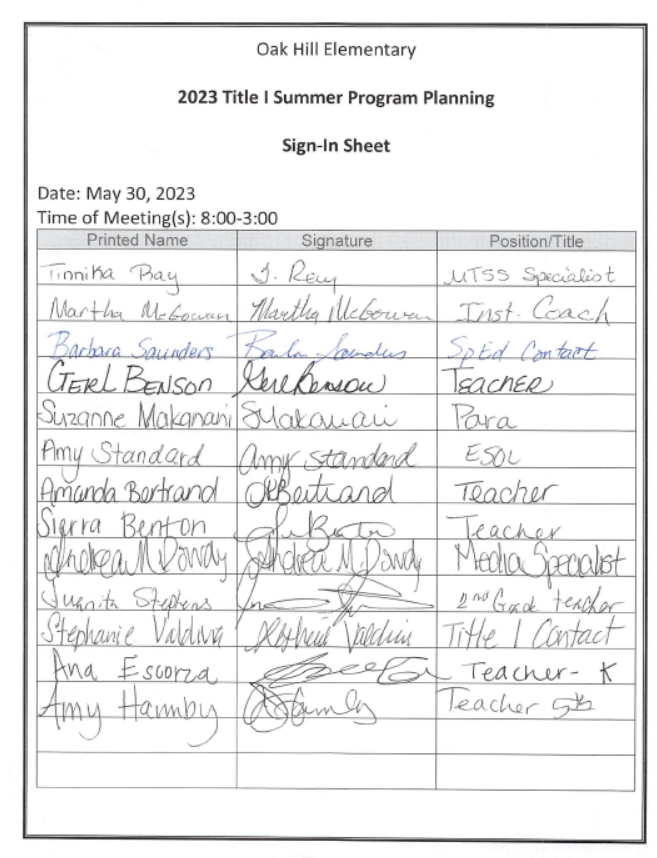 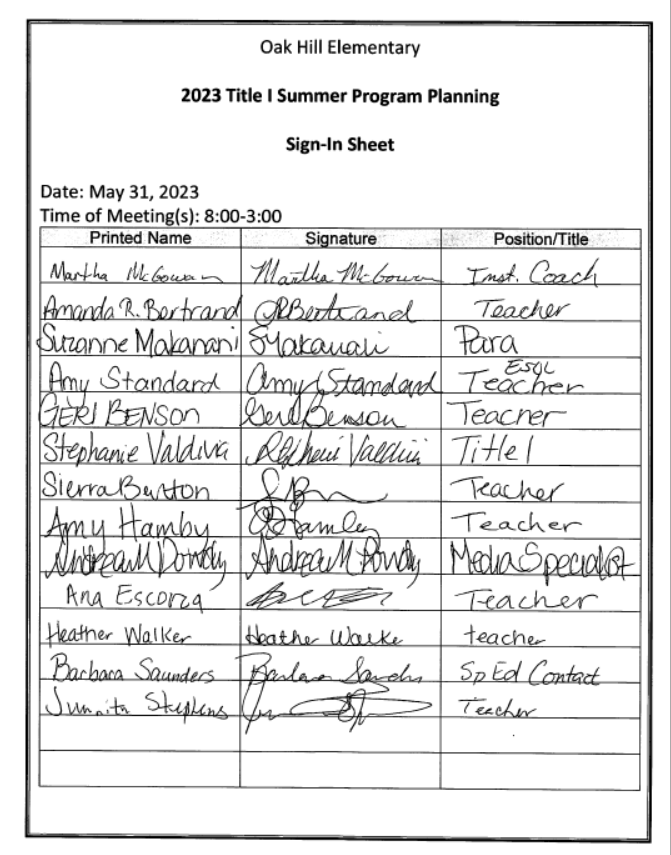 School Demographics 2022-2023 Count date 5/19/23 Retention Rates (percent of students in grade level retained) (as of 5/19/23)School Demographics 2021-2022 05/16/22Retention Rates (percent of students in grade level retained) GKIDS 2.0 Student Achievement NSGRA Data 2022-2023Key:   Below end of year goal       At end of year goal    Above end of year goalNSGRA Data 2021-2022NSGRA Grade Level Summaries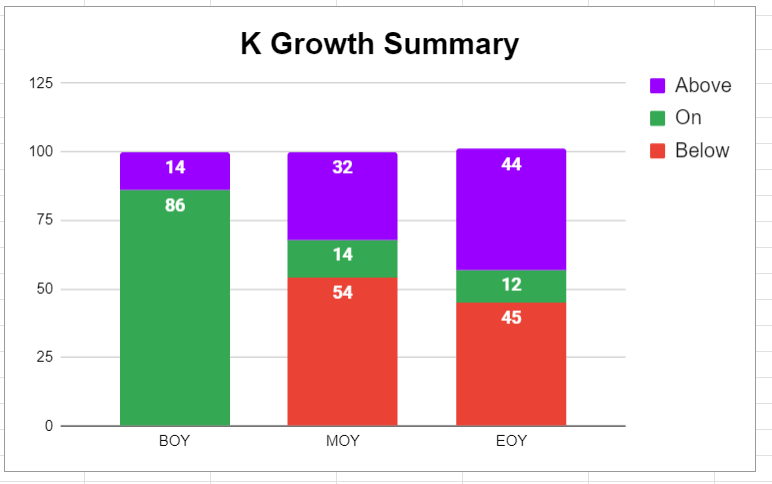 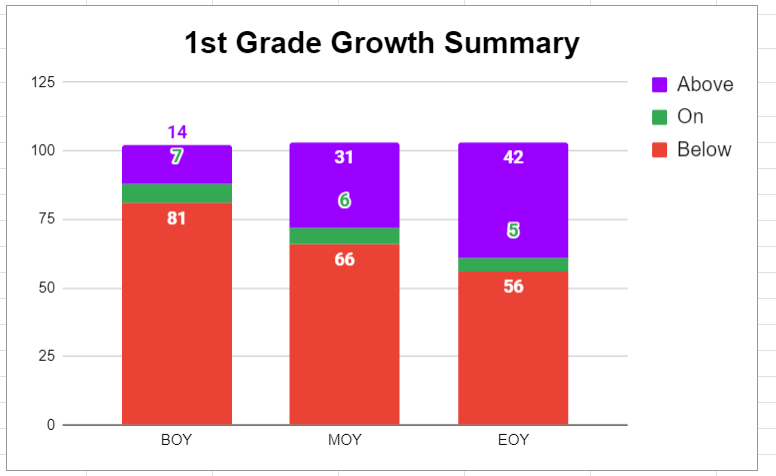 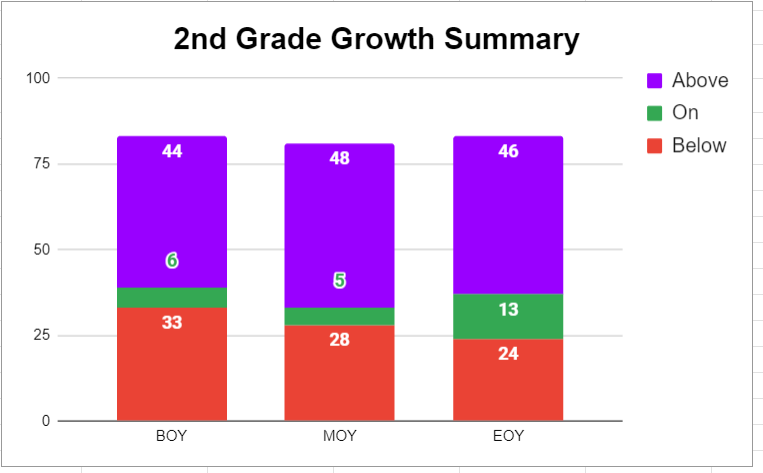 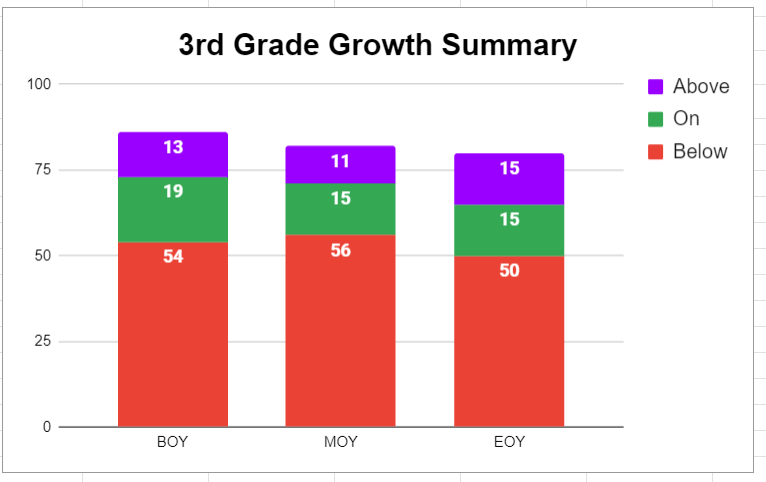 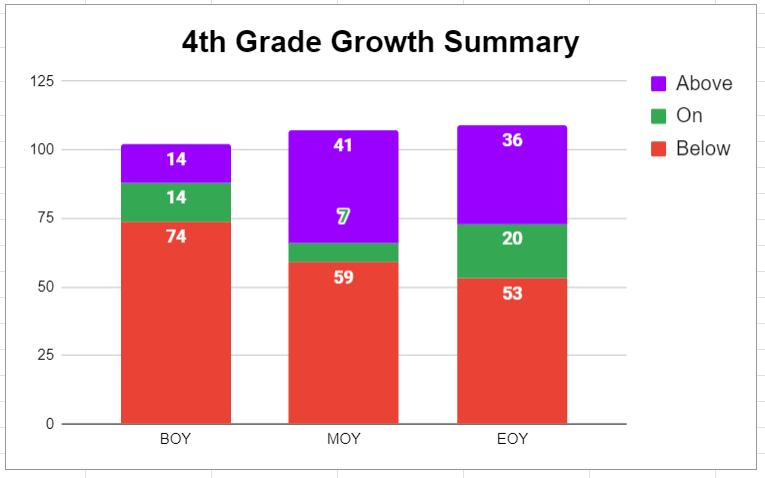 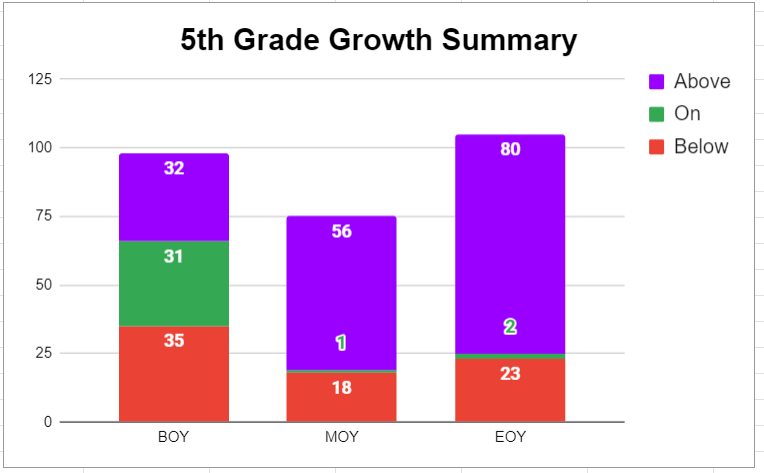 Phonemic Awareness Reading Progression 2022-2023 (# of Students) Phonemic Awareness Reading Progression 2021-2022 (# of Students) Access Testing Data % overall at each proficiency level 2022-2023 Access Testing Data % overall at each proficiency level 2021-2022 IOWA Test EOY 2022-2023  National Percentile Ranks ELA Total IOWA Test Spring 2021-2022  National Percentile Ranks ELA Total IOWA Test MOY 2022-2023 National Percentile Ranks Math Total  IOWA Test Spring 2021-2022 National Percentile Ranks Math Total 21-22 Spring CogAT Age Percentile Rank  22-23 FALL CogAT Age Percentile Rank  Georgia Milestones Data Summary**2020 GMAS data unavailable. Elementary School Staff Profile2022-2023 Discipline Incident System Summary2021-2022 Discipline Incident System SummaryDiscipline Data Action System Summary 2022-2023 Number of studentsDiscipline Data Action System Summary  2021-2022 Number of studentsSchool Discipline Summary (Infinite Campus) 2022 2023 Behavior Event Summary (Infinite Campus) 2021 2022 Behavior Event Summary(Infinite Campus)  Student Attendance SummaryNumber of Students Absent School Attendance Data 2022-2023 FY23 Oak Hill Milestones Sub-Group PerformanceELAMathScienceOAK HILL ELEMENTARY SCHOOL Parent Engagement Survey 2022-2023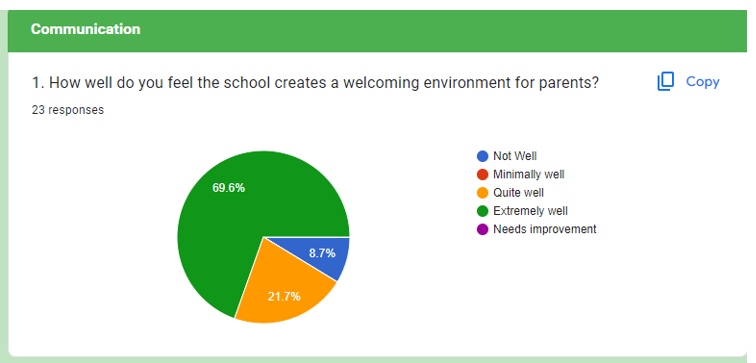 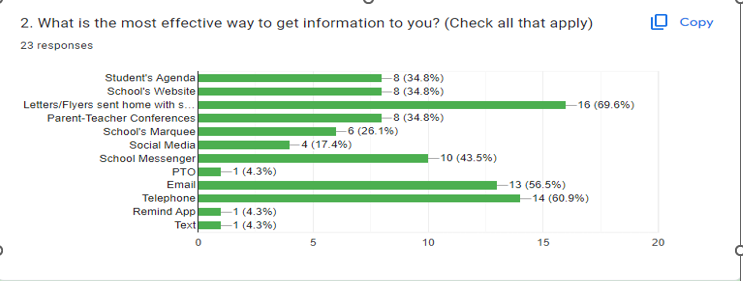 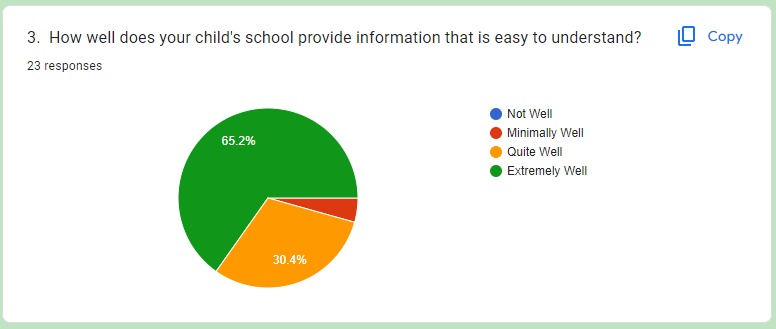 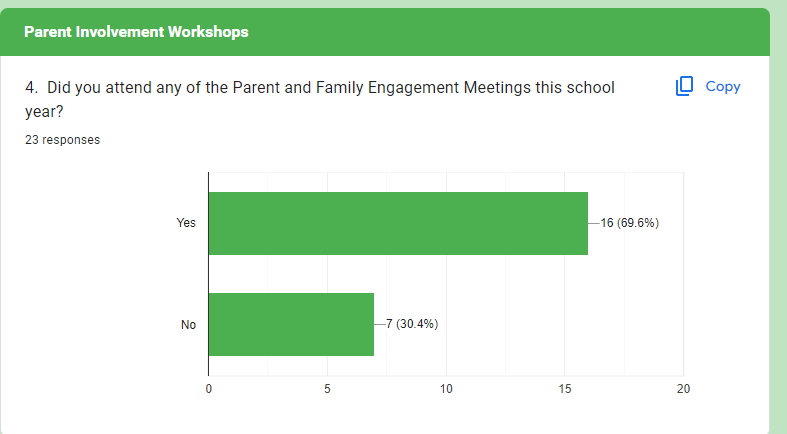 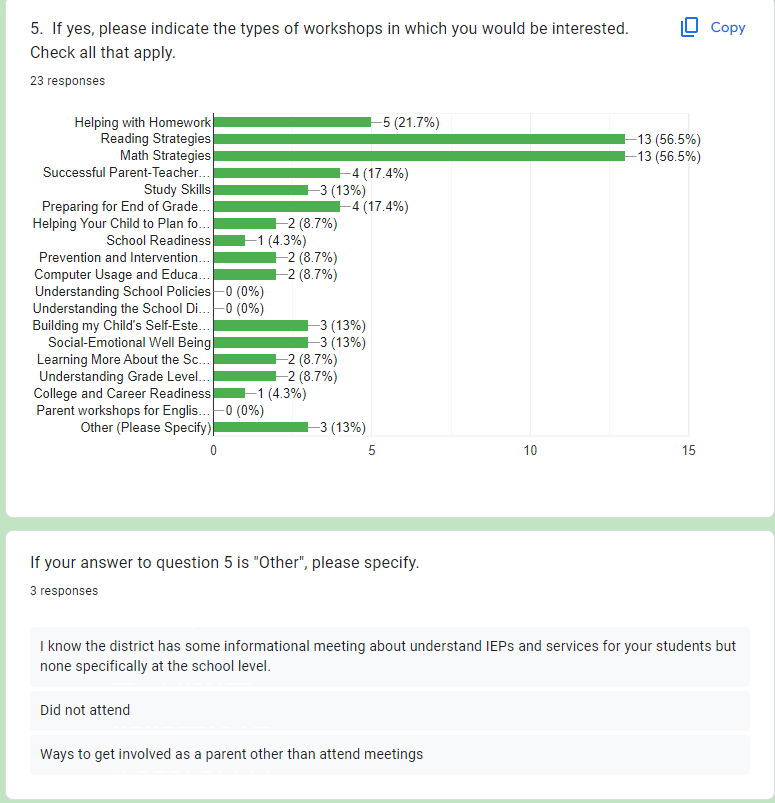 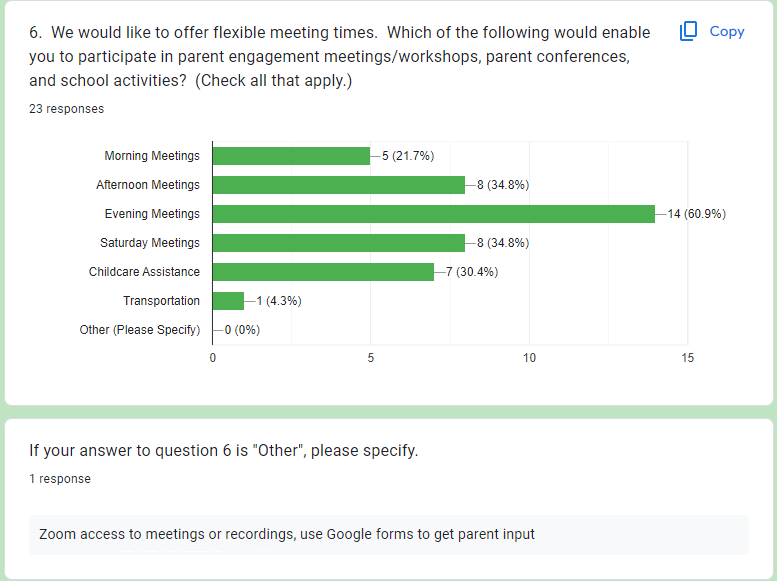 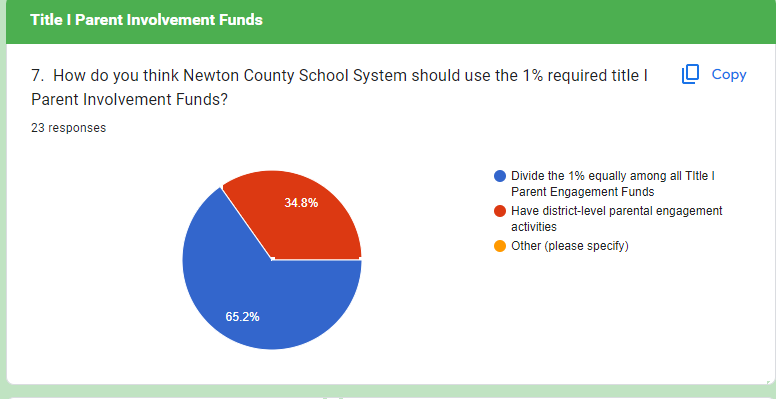 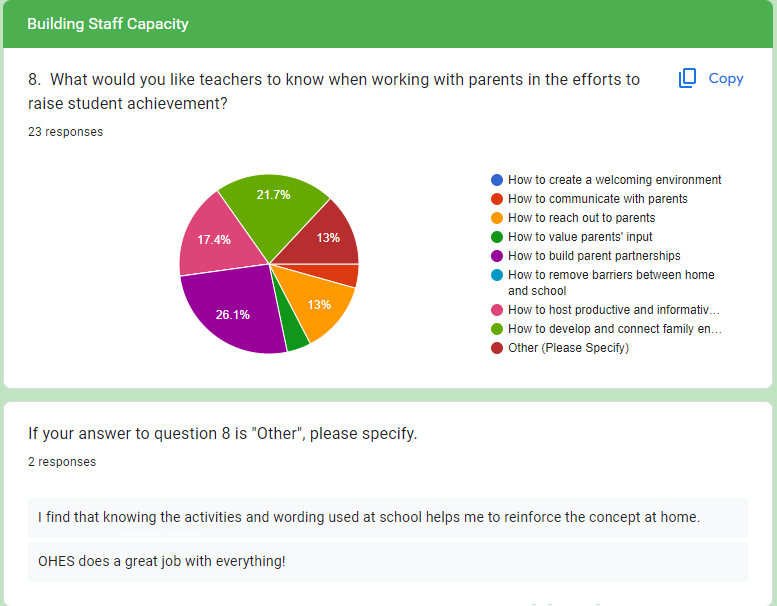 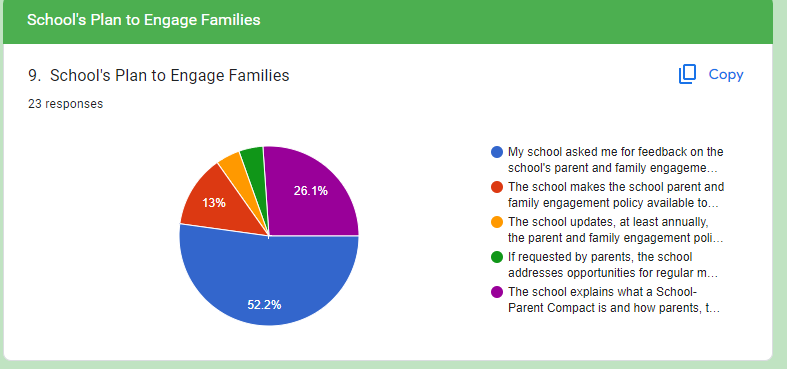 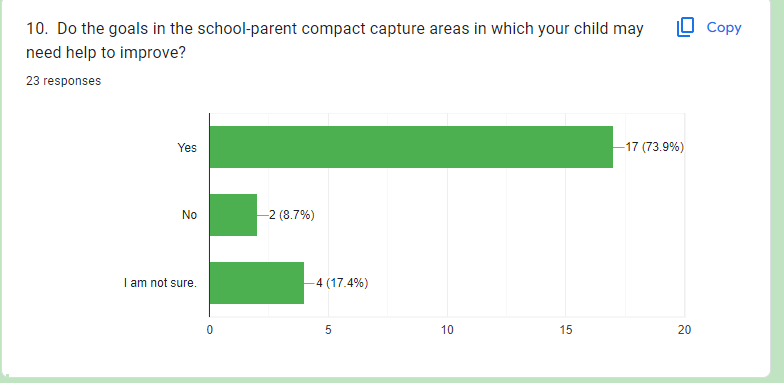 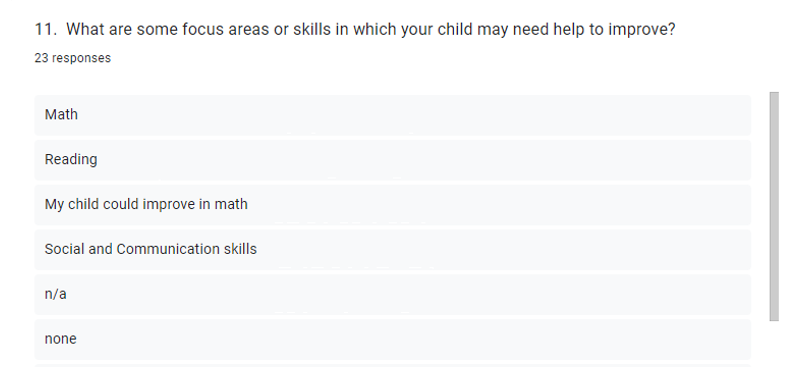 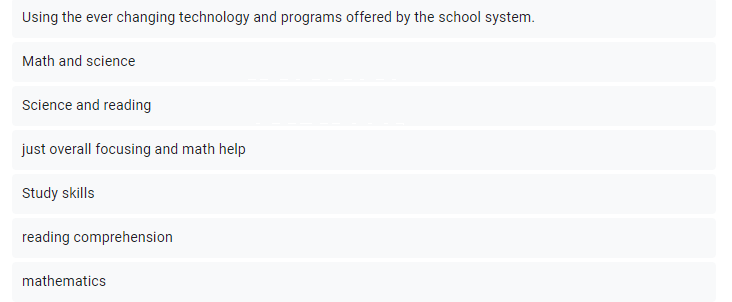 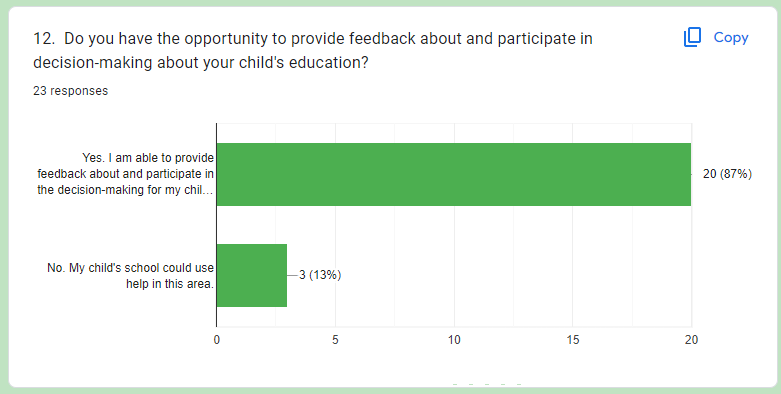 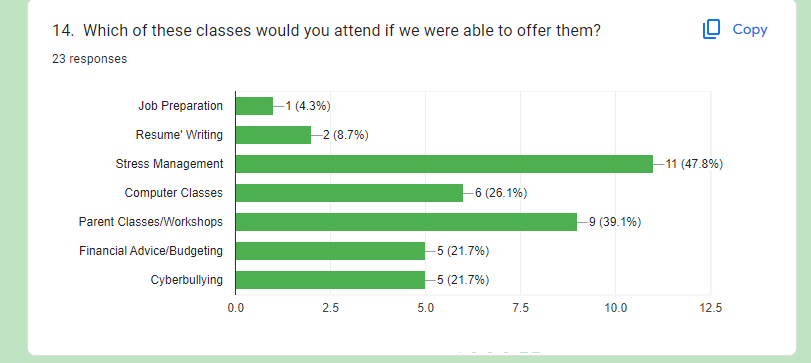 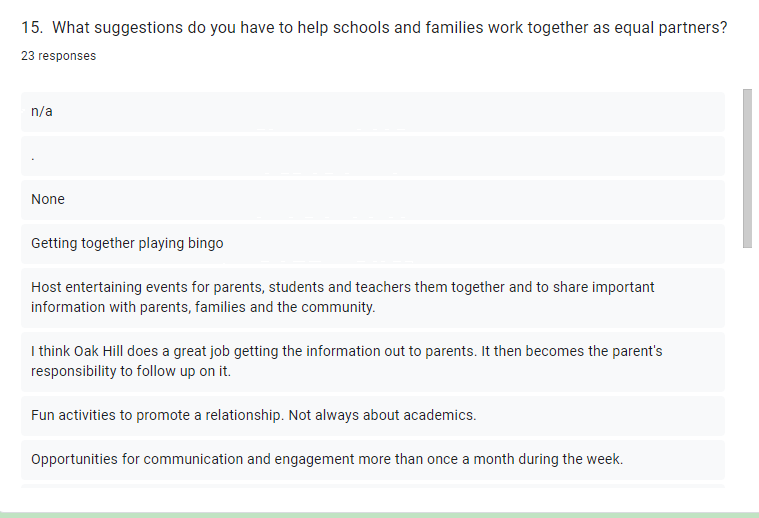 PROGRAM EVALUATION FOR THE 2022-2023 SCHOOL YEARPrincipal Name: Brenda GammansSchool’s Name: Oak Hill Elementary Annually evaluating the School-wide plan, using data from the State’s assessments, other student performance data, and perception data to determine if the School-wide program has been effective in addressing the major problem areas and, in turn, increasing student achievement, particularly for the lowest-achieving students.  Schools must annually revise the plan, as necessary, based on student needs and the results of the evaluation to ensure continuous improvement.  (ESEA section 1114(b)(3); 34 C.F.R. § 200.26(c)).    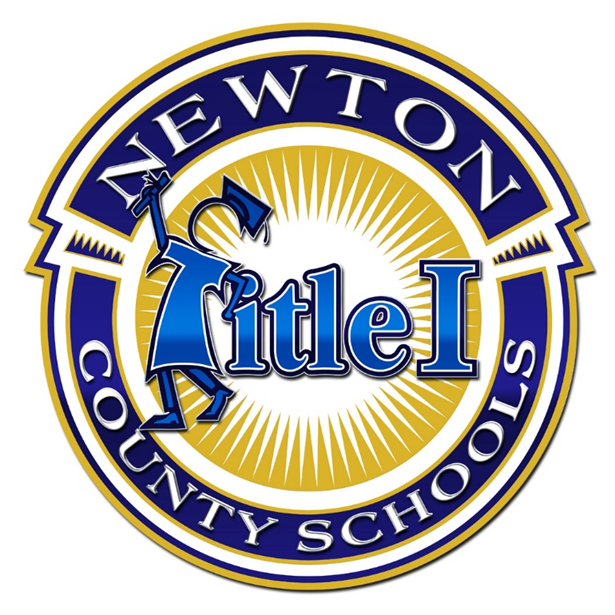 Directions Evaluate your Title I SWP by using the data provided in your Comprehensive Needs Assessment (CNA) to determine if your goals for each area were met.2022-2023 Program Evaluation of the School-wide Plan2022-2023 Program Evaluation of the School-wide PlanGoals and StrategiesGoals and Strategies	ELA/Reading	ELA/ReadingSMART Goal: Students in grades 1-5 will show an increase from Fall 2022 to Spring 2023 of at least 3% in Total ELA NPR scores according to IOWA data.SMART Goal: Students in grades 1-5 will show an increase from Fall 2022 to Spring 2023 of at least 3% in Total ELA NPR scores according to IOWA data.Smart Goal Met?  Smart Goal Not Met? Smart Goal Met?  Smart Goal Not Met? Summary:   The strategies in our plan had a positive impact on student achievement. All grades exceeded their goal of increasing total NPR scores.  Grade 1 demonstrated significant growth.Summary:   The strategies in our plan had a positive impact on student achievement. All grades exceeded their goal of increasing total NPR scores.  Grade 1 demonstrated significant growth.MathMathSMART Goal: Students in grades 1-5 will show an increase from Fall 2022 to Spring 2023 of at least 3% in Total Math NPR scores according to IOWA data.SMART Goal: Students in grades 1-5 will show an increase from Fall 2022 to Spring 2023 of at least 3% in Total Math NPR scores according to IOWA data.Smart Goal Met?  Smart Goal Not Met? Smart Goal Met?  Smart Goal Not Met? Summary:  The strategies in our plan had a positive impact on student achievement.  All grades exceeded their goal of increasing total NPR scores.  Grades 2 &5 demonstrated significant growth.Summary:  The strategies in our plan had a positive impact on student achievement.  All grades exceeded their goal of increasing total NPR scores.  Grades 2 &5 demonstrated significant growth.ScienceScience    SMART Goal: Seventy percent of students in grades 1-5 will demonstrate overall mastery of grade level Science content by progressing, meeting, or exceeding the standard or by achieving a minimum score of 70 as the final grade.      SMART Goal: Seventy percent of students in grades 1-5 will demonstrate overall mastery of grade level Science content by progressing, meeting, or exceeding the standard or by achieving a minimum score of 70 as the final grade.  Smart Goal Met?  Smart Goal Not Met? Smart Goal Met?  Smart Goal Not Met? Based on student report card data, what percentage of your students passed science? 94Based on student report card data, what percentage of your students passed science? 94Based on student report card data, what percentage of your students failed science?  6%Based on student report card data, what percentage of your students failed science?  6%Summary:   The strategies in our plan had a positive impact on student achievement. All grades exceeded their goal of achieving a minimum score of 70 as a final grade. Common assessment rigor needs to be analyzed in comparison to GMAS science proficiency data.Summary:   The strategies in our plan had a positive impact on student achievement. All grades exceeded their goal of achieving a minimum score of 70 as a final grade. Common assessment rigor needs to be analyzed in comparison to GMAS science proficiency data.Social StudiesSocial StudiesSMART Goal: Seventy percent of students in grades 1-5 will demonstrate overall mastery of grade level Social Studies content by progressing, meeting, or exceeding the standard or by achieving a minimum score of 70 as the final grade.SMART Goal: Seventy percent of students in grades 1-5 will demonstrate overall mastery of grade level Social Studies content by progressing, meeting, or exceeding the standard or by achieving a minimum score of 70 as the final grade.Smart Goal Met?  Smart Goal Not Met? Smart Goal Met?  Smart Goal Not Met? Based on student report card data, what percentage of your students passed social studies? 95%Based on student report card data, what percentage of your students passed social studies? 95%Based on student report card data, what percentage of your students failed social studies? 5%Based on student report card data, what percentage of your students failed social studies? 5%Summary: The strategies in our plan had a positive impact on student achievement. All grades exceeded their goal of achieving a minimum score of 70 as a final grade.Summary: The strategies in our plan had a positive impact on student achievement. All grades exceeded their goal of achieving a minimum score of 70 as a final grade.Support AreasSupport AreasDirections: Describe how parent and family engagement, technology, professional learning, and student behavior/attendance influenced student achievement.Directions: Describe how parent and family engagement, technology, professional learning, and student behavior/attendance influenced student achievement.Parent and Family Engagement:Oak Hill had 23 parents respond to the Parent and Family Engagement Survey, 108 family members attended Literacy Night, and 54 family members attended math night. Parents at Oak Hill are supporters, encouragers, monitors, advocates, decision makers, and collaborators in efforts to increase student achievement. Their involvement contributes to fewer discipline issues, better grades, and higher test scores. Teachers have benefited from our Parent and Family Engagement program by building staff capacity and developing partnerships with families.  These sessions have resulted in higher quality customer service, shared responsibility with parents, and the creation of a welcoming school culture.Technology:Technology such as laptops, Chromebooks, Ipads, document cameras, interactive panels, and accompanying accessories have been used to enhance student learning by boosting engagement and addressing various learning styles.  The technology was used in conjunction with software programs such as Istation Reading, Brainpop, Nearpod, and ALEKS to help increase student achievement and to help students master standards as evidenced by increased usage throughout the school year, software report data, and end of year report card data.Professional Learning:Teachers participated in PLCs led by the Instructional Coach throughout the school year focused on such topics as the role of the PLC, developing common assessments, and preparing for the New GA K-12 Math Standards. Teachers also participated in various sessions provided by district leaders. New teachers participated in monthly professional learning by the BEST teacher leader.  Professional learning sessions at Oak Hill have led to increased student achievement and student mastery of standards as demonstrated on the IOWA and end of year report card data.Student Behavior and Attendance:Behavior recognition through the WOW program has increased time on-task for students, as well as contributed to a safe and orderly learning environment.  Students at Oak Hill understand expectations and interact positively with their peers.  Students also experience positive adult influences and a sense of belonging. Student attendance at Oak Hill continues to decrease.  This school year, 41% of students had 10 or more absences.  This data does not include the large number of students who missed significant instructional time due to excessive tardiness. Students who attend school regularly demonstrate higher test scores, better grades, and overall increased student learning.SCHOOL-WIDE/SCHOOL IMPROVEMENT PLAN SCHOOL-WIDE/SCHOOL IMPROVEMENT PLAN SCHOOL-WIDE/SCHOOL IMPROVEMENT PLAN SCHOOL-WIDE/SCHOOL IMPROVEMENT PLAN School Name:  Oak Hill ElementarySchool Name:  Oak Hill ElementaryDistrict Name: Newton County School SystemDistrict Name: Newton County School SystemPrincipal Name:  Brenda GammansPrincipal Name:  Brenda GammansSchool Year:	2023-2024School Year:	2023-2024School Mailing Address:  6243 Highway 212 Covington, GA 30016School Mailing Address:  6243 Highway 212 Covington, GA 30016School Mailing Address:  6243 Highway 212 Covington, GA 30016School Mailing Address:  6243 Highway 212 Covington, GA 30016Telephone:  770-385-6906Telephone:  770-385-6906Telephone:  770-385-6906Telephone:  770-385-6906District Title I Director/Coordinator Name:   Dr. Andrea KinneyDistrict Title I Director/Coordinator Name:   Dr. Andrea KinneyDistrict Title I Director/Coordinator Name:   Dr. Andrea KinneyDistrict Title I Director/Coordinator Name:   Dr. Andrea KinneyDistrict Title I Director/Coordinator Mailing Address:  P.O. Box 1469 2109 Newton Drive NECovington, GA 30014District Title I Director/Coordinator Mailing Address:  P.O. Box 1469 2109 Newton Drive NECovington, GA 30014District Title I Director/Coordinator Mailing Address:  P.O. Box 1469 2109 Newton Drive NECovington, GA 30014District Title I Director/Coordinator Mailing Address:  P.O. Box 1469 2109 Newton Drive NECovington, GA 30014Email Address:  kinney.andrea@newton.k12.ga.usEmail Address:  kinney.andrea@newton.k12.ga.usEmail Address:  kinney.andrea@newton.k12.ga.usEmail Address:  kinney.andrea@newton.k12.ga.usTelephone:  (770) 787-1330, ext 1248Telephone:  (770) 787-1330, ext 1248Telephone:  (770) 787-1330, ext 1248Telephone:  (770) 787-1330, ext 1248ESEA WAIVER ACCOUNTABILITY STATUS(Check all boxes that apply and provide additional information if requested.)ESEA WAIVER ACCOUNTABILITY STATUS(Check all boxes that apply and provide additional information if requested.)ESEA WAIVER ACCOUNTABILITY STATUS(Check all boxes that apply and provide additional information if requested.)ESEA WAIVER ACCOUNTABILITY STATUS(Check all boxes that apply and provide additional information if requested.)Comprehensive Support School  Comprehensive Support School  Targeted Support School    Targeted Support School    Title I Alert School   Title I Alert School   Title I Alert School   Title I Alert School   Revision Date: 7/22/2020Revision Date: 6/10/2021Revision Date: 6/10/2021Revision Date: 8/17/2022Comprehensive Needs Assessment – Section 1114(b)(1)(A)Is based on a comprehensive needs assessment of the entire school that takes into account information on the academic achievement of children in relation to the challenging State academic standards, particularly the needs of those children who are failing, or are at-risk of failing, to meet the challenging State academic standards and any other factors as determined by the local educational agency.Enrollment Hispanic   American Indian   Asian   Black  Pacific Islander White  Multi-Racial Female Male  Percentage of students 150.60.25501044753Total  # of students640954134906724299341Number of Students Percent of Student Population Free and Reduced Lunch *All students received free lunch from a grant this yearn/aSpecial Education Enrollment 15023Gifted Enrollment 528EIP Enrollment 18028ESOL Program Enrollment 508Summary Statement: We have slightly more male students than female.  Our subgroups consist of 55 % black students, 15% Hispanic, 10 % white, and less than 5% others.   We have 23% of our population receiving Special education services and 28% of our students receiving EIP services.Mobility Rate (%) 33.43%Attendance Rate –% of students with fewer than 6 absences 31.8%Pre-K  Kdg. 1st  2nd   3rd   4th  5th  % retained08100000# of Students retained 08%10%0000Summary Statement:  Students were retained from only 2 grade levels with the majority in grade 1.Enrollment Total EthnicHispanicAmerican Indian  Asian Black Pacific Islander White Multi-Racial Female MalePercentage of students14%1%0%53%0%24%8%47%53%Total # of students: 6418740340015654304337Number of Students Percent of Student Population Free and Reduced Lunch *Not available—Lunch free to all this year per grant.*Not available—Lunch free to all this year per grant.Special Education Enrollment 12520Gifted Enrollment 518EIP Enrollment 16025ESOL Program Enrollment 457Summary Statement: We have slightly more male students than female.  Our subgroups consist of 53 % black students, 14% Hispanic, 24 % white, and less than 9% others.   We have 20% of our population receiving Special education services and 25% of our students receiving EIP services.Mobility Rate (%) 30.91Attendance Rate - % of students with fewer than 6 absences 33.33%Pre-K Kdg. 1st    2nd  3rd   4th    5th  % Retained 06% 6.5%0  0 00 # students071000002021-2022     Learning Progressions % Demonstrating or Exceeding English LA Phonemic Awareness 72Phonics 69High Frequency Words 57Comprehension 49Conventions of Writing 47Spelling 54Communication of Ideas 47Mathematics Shapes 29Counting-Number 64Counting-Objects 75Compare 75Addition and Subtraction 45Summary:Kindergarten students demonstrated a significant increase in phonemic awareness in all areas.Strengthens were phonemic awareness, counting objects, and comparing. Opportunities for improvement are conventions of writing and shapes.2022-20232022-2023Learning Progressions % Demonstrating or Exceeding English LA Phonemic Awareness 66Phonics 67High Frequency Words 62Comprehension 50Conventions of Writing 57Spelling 60Communication of Ideas 56Mathematics Shapes 39Counting-Number 66Counting-Objects 73Compare 72Addition and Subtraction 54Summary of GKIDS data: Strengths were phonics, phonemic awareness, counting objects, and comparing.   The percentage of students demonstrating or exceeding the standard increased significantly in the areas of writing, shapes, and addition/subtraction.Summary of GKIDS data: Strengths were phonics, phonemic awareness, counting objects, and comparing.   The percentage of students demonstrating or exceeding the standard increased significantly in the areas of writing, shapes, and addition/subtraction.Kindergarten1st Grade2nd Grade3rd Grade4th Grade5th GradeTotalPre-A92000011A162001019B73101113C137110022D124000016E117110020F910111022G96301019H511131021I14442015J2511009K27210113L116352027M06670221N4513112237O042446038P038117029Q006153125R015714330S000212216T001320428U00128415V00117312W0000729X000081523Y0000101Z000056570Total1011038380109105581Kindergarten1st Grade2nd Grade3rd Grade4th Grade5th GradeTotalPre-A42300011A140010014B134011017C187200015D155030014E112410031F101400023G42400015H5442109I26020111J412421114K29370013L012870134M02761012N21512124262O0318131035P221184226Q10753019R012123429S01149131T000732331U0004719V000181230W00018113X00007533Y000010310Z000005077Total1189895103104120638EOY yearly comparisonsBelowOnAbove2022-20234512442021-20224615402020-2021641224Summary of Data: Grade K students demonstrated growth from beginning to end of year. The percentage of students exceeding the benchmark increased this year.  Roughly 55% of the students did not meet the NCSS benchmark of Instructional Level D. The Scholastic NSGRA Platform reports Level C as on grade level for grade K and 69% of our students met or exceeded level C.EOY yearly comparisonsBelowOnAbove2022-2023545412021-20223713502020-202155837Summary of Data: Grade 1 students demonstrated growth from BOY to EOY. The percentage of first graders who met the EOY benchmark was less compared to the previous school year.  EOY yearly comparisonsBelowOnAbove2022-20232916552021-20224613422020-202152940Summary of Data: Grade 2 students demonstrated growth from BOY and EOY. The percentage of students meeting the benchmark was significantly greater than in the last two years.  EOY yearly comparisonsBelowOnAbove2022-20236319192021-2022665292020-2021371349Summary of Data: Grade 3 students demonstrated limited growth from the BOY to EOY. The percentage of grade 3 students meeting the benchmark was slightly more than last year.   The percentage of students ending grade 3 at or above grade level (38%) was lower than the same students at the end of their second grade year (54%).EOY yearly comparisonsBelowOnAbove2022-20234918332021-20222832402020-202127667Summary of Data: Grade 4 students demonstrated significant growth from BOY to EOY. The percentage of grade 4 students meeting the benchmark was much less than last year however, the percentage of fourth graders meeting the EOY benchmark was much more compared to the percentage of the same students who met the benchmark at the end their third-grade year. EOY yearly comparisonsBelowOnAbove2022-2023222762021-2022321672020-202116678Summary of Data: Grade 5 students demonstrated growth from the BOY to the EOY. The percentage of grade 5 students meeting the benchmark was greater than last year with 78% meeting or exceeding the EOY benchmark.K 1 2 3 Basic Alphabet Knowledge 6000Using Letter Sounds 14000Using Letter Patterns 19600Blends and Digraphs 35440Vowel Consonant -e 121920R-Controlled Vowels 81373Vowel Teams 61317Lower Text Complexity 08718Higher Text Complexity 120171Students Read Silently 0204549K 1st 2nd 3rd % Below 39534639% At/Exceeds 61475461Summary:  Grade 2 had a significant increase in the percentage of students meeting their phonics benchmarks compared to last school year.  All other grades had slightly less averages of students meeting their benchmarks compared to last year.  Grade K & grade 1 phonics data aligns to their NSGRA data.  Grade 2 students are stronger in comprehension than phonics while grade 3 is much stronger in phonics than comprehension.Summary:  Grade 2 had a significant increase in the percentage of students meeting their phonics benchmarks compared to last school year.  All other grades had slightly less averages of students meeting their benchmarks compared to last year.  Grade K & grade 1 phonics data aligns to their NSGRA data.  Grade 2 students are stronger in comprehension than phonics while grade 3 is much stronger in phonics than comprehension.Summary:  Grade 2 had a significant increase in the percentage of students meeting their phonics benchmarks compared to last school year.  All other grades had slightly less averages of students meeting their benchmarks compared to last year.  Grade K & grade 1 phonics data aligns to their NSGRA data.  Grade 2 students are stronger in comprehension than phonics while grade 3 is much stronger in phonics than comprehension.Summary:  Grade 2 had a significant increase in the percentage of students meeting their phonics benchmarks compared to last school year.  All other grades had slightly less averages of students meeting their benchmarks compared to last year.  Grade K & grade 1 phonics data aligns to their NSGRA data.  Grade 2 students are stronger in comprehension than phonics while grade 3 is much stronger in phonics than comprehension.Summary:  Grade 2 had a significant increase in the percentage of students meeting their phonics benchmarks compared to last school year.  All other grades had slightly less averages of students meeting their benchmarks compared to last year.  Grade K & grade 1 phonics data aligns to their NSGRA data.  Grade 2 students are stronger in comprehension than phonics while grade 3 is much stronger in phonics than comprehension.K 1 2 3 Basic Alphabet Knowledge 4010Using Letter Sounds 14030Using Letter Patterns 23401Blends and Digraphs 321145Vowel Consonant -e 13580R-Controlled Vowels 15972Vowel Teams 11626Lower Text Complexity 031621Higher Text Complexity 527200Students Read Silently 0153364K 1st 2nd 3rd % Below 38506535% At/Exceeds 62503565Summary:   Grades k-1 have increased the percentage of students at or above EOY goals.  Grade 2 data is comparable to last year’s second grade data and the data for those students leaving grade 1.  Grade 3 data is comparable to last year’s third grade data but also demonstrates a significant number of students at or above the benchmark when compared to the percentage of those students meeting the benchmark at the end of their second-grade year.Summary:   Grades k-1 have increased the percentage of students at or above EOY goals.  Grade 2 data is comparable to last year’s second grade data and the data for those students leaving grade 1.  Grade 3 data is comparable to last year’s third grade data but also demonstrates a significant number of students at or above the benchmark when compared to the percentage of those students meeting the benchmark at the end of their second-grade year.Summary:   Grades k-1 have increased the percentage of students at or above EOY goals.  Grade 2 data is comparable to last year’s second grade data and the data for those students leaving grade 1.  Grade 3 data is comparable to last year’s third grade data but also demonstrates a significant number of students at or above the benchmark when compared to the percentage of those students meeting the benchmark at the end of their second-grade year.Summary:   Grades k-1 have increased the percentage of students at or above EOY goals.  Grade 2 data is comparable to last year’s second grade data and the data for those students leaving grade 1.  Grade 3 data is comparable to last year’s third grade data but also demonstrates a significant number of students at or above the benchmark when compared to the percentage of those students meeting the benchmark at the end of their second-grade year.Summary:   Grades k-1 have increased the percentage of students at or above EOY goals.  Grade 2 data is comparable to last year’s second grade data and the data for those students leaving grade 1.  Grade 3 data is comparable to last year’s third grade data but also demonstrates a significant number of students at or above the benchmark when compared to the percentage of those students meeting the benchmark at the end of their second-grade year.K 1 2 3 4 5 Level 1Entering 33130080Level 2 Emerging 2513404000Level 3 Developing 335060603125Level 4 Expanding 813005450Level 5 Bridging 01300825Level 6 Reaching 000000# of students exiting  010031A total of forty-seven students took the ACCESS test in 2023.  Three students had a clear exit (scored 5 or higher) and we reclassified two students.  We were able to compare the scores for thirty-four students.  Thirty or 88% of students increased their score.A total of forty-seven students took the ACCESS test in 2023.  Three students had a clear exit (scored 5 or higher) and we reclassified two students.  We were able to compare the scores for thirty-four students.  Thirty or 88% of students increased their score.A total of forty-seven students took the ACCESS test in 2023.  Three students had a clear exit (scored 5 or higher) and we reclassified two students.  We were able to compare the scores for thirty-four students.  Thirty or 88% of students increased their score.A total of forty-seven students took the ACCESS test in 2023.  Three students had a clear exit (scored 5 or higher) and we reclassified two students.  We were able to compare the scores for thirty-four students.  Thirty or 88% of students increased their score.A total of forty-seven students took the ACCESS test in 2023.  Three students had a clear exit (scored 5 or higher) and we reclassified two students.  We were able to compare the scores for thirty-four students.  Thirty or 88% of students increased their score.A total of forty-seven students took the ACCESS test in 2023.  Three students had a clear exit (scored 5 or higher) and we reclassified two students.  We were able to compare the scores for thirty-four students.  Thirty or 88% of students increased their score.A total of forty-seven students took the ACCESS test in 2023.  Three students had a clear exit (scored 5 or higher) and we reclassified two students.  We were able to compare the scores for thirty-four students.  Thirty or 88% of students increased their score.K 1 2 3 4 5 Level 1 Entering 290170025Level 2 Emerging 29831736250Level 3 Developing 291750642525Level 4 Expanding 1401705050Level 5 Bridging 000000Level 6 Reaching 000000# of students exiting  001001A total of thirty-eight students took the ACCESS test in 2022.  Two students exited the program. We were able to compare the scores for twenty-nine students.  Twenty-four or 83% of students increased their score or remained the same. A total of thirty-eight students took the ACCESS test in 2022.  Two students exited the program. We were able to compare the scores for twenty-nine students.  Twenty-four or 83% of students increased their score or remained the same. A total of thirty-eight students took the ACCESS test in 2022.  Two students exited the program. We were able to compare the scores for twenty-nine students.  Twenty-four or 83% of students increased their score or remained the same. A total of thirty-eight students took the ACCESS test in 2022.  Two students exited the program. We were able to compare the scores for twenty-nine students.  Twenty-four or 83% of students increased their score or remained the same. A total of thirty-eight students took the ACCESS test in 2022.  Two students exited the program. We were able to compare the scores for twenty-nine students.  Twenty-four or 83% of students increased their score or remained the same. A total of thirty-eight students took the ACCESS test in 2022.  Two students exited the program. We were able to compare the scores for twenty-nine students.  Twenty-four or 83% of students increased their score or remained the same. A total of thirty-eight students took the ACCESS test in 2022.  Two students exited the program. We were able to compare the scores for twenty-nine students.  Twenty-four or 83% of students increased their score or remained the same. 1-24 25-49 50-74 75-99 OverallGrade K 3625231538Grade 1 3433151839Grade 2 3518291744Grade 3 3833151437Grade 4 4027191438Grade 5 2227222852SummAll grades met their Smart goal of a at least 3% increase in NPR from BOY- EOY.  Grade 1 students demonstrated significant increases since the BOY.  Grades 2, 3&5 had a much higher average NPR score than last year.SummAll grades met their Smart goal of a at least 3% increase in NPR from BOY- EOY.  Grade 1 students demonstrated significant increases since the BOY.  Grades 2, 3&5 had a much higher average NPR score than last year.SummAll grades met their Smart goal of a at least 3% increase in NPR from BOY- EOY.  Grade 1 students demonstrated significant increases since the BOY.  Grades 2, 3&5 had a much higher average NPR score than last year.SummAll grades met their Smart goal of a at least 3% increase in NPR from BOY- EOY.  Grade 1 students demonstrated significant increases since the BOY.  Grades 2, 3&5 had a much higher average NPR score than last year.SummAll grades met their Smart goal of a at least 3% increase in NPR from BOY- EOY.  Grade 1 students demonstrated significant increases since the BOY.  Grades 2, 3&5 had a much higher average NPR score than last year.SummAll grades met their Smart goal of a at least 3% increase in NPR from BOY- EOY.  Grade 1 students demonstrated significant increases since the BOY.  Grades 2, 3&5 had a much higher average NPR score than last year.1-24 25-49 50-74 75-99 OverallGrade K 3531211236Grade 1 3219232646Grade 2 4620221133Grade 3 453317529Grade 4 2824311745Grade 5 3426261440Grade 1 students increased their NPR compared to last year.  Current grade 2 students ranked higher than the previous year’s students.  Grade 3 students continue to perform below the average range. This year 78 % of current grade 3 students ranked below an NPR of 50 when compared to 59% of those same students last year as second graders.Grade 1 students increased their NPR compared to last year.  Current grade 2 students ranked higher than the previous year’s students.  Grade 3 students continue to perform below the average range. This year 78 % of current grade 3 students ranked below an NPR of 50 when compared to 59% of those same students last year as second graders.Grade 1 students increased their NPR compared to last year.  Current grade 2 students ranked higher than the previous year’s students.  Grade 3 students continue to perform below the average range. This year 78 % of current grade 3 students ranked below an NPR of 50 when compared to 59% of those same students last year as second graders.Grade 1 students increased their NPR compared to last year.  Current grade 2 students ranked higher than the previous year’s students.  Grade 3 students continue to perform below the average range. This year 78 % of current grade 3 students ranked below an NPR of 50 when compared to 59% of those same students last year as second graders.Grade 1 students increased their NPR compared to last year.  Current grade 2 students ranked higher than the previous year’s students.  Grade 3 students continue to perform below the average range. This year 78 % of current grade 3 students ranked below an NPR of 50 when compared to 59% of those same students last year as second graders.Grade 1 students increased their NPR compared to last year.  Current grade 2 students ranked higher than the previous year’s students.  Grade 3 students continue to perform below the average range. This year 78 % of current grade 3 students ranked below an NPR of 50 when compared to 59% of those same students last year as second graders.1-24 25-49 50-74 75-99 OverallGrade K 492220827Grade 1 4020231737Grade 2 3028202245Grade 3 432427631Grade 4 512713828Grade 5 2934241339Summary:All grades met their Smart goal of at least 3% increase in NPR from BOY- EOY.  Grades 2 &5 demonstrated substantial increases since BOY.Summary:All grades met their Smart goal of at least 3% increase in NPR from BOY- EOY.  Grades 2 &5 demonstrated substantial increases since BOY.Summary:All grades met their Smart goal of at least 3% increase in NPR from BOY- EOY.  Grades 2 &5 demonstrated substantial increases since BOY.Summary:All grades met their Smart goal of at least 3% increase in NPR from BOY- EOY.  Grades 2 &5 demonstrated substantial increases since BOY.Summary:All grades met their Smart goal of at least 3% increase in NPR from BOY- EOY.  Grades 2 &5 demonstrated substantial increases since BOY.Summary:All grades met their Smart goal of at least 3% increase in NPR from BOY- EOY.  Grades 2 &5 demonstrated substantial increases since BOY.1-24 25-49 50-74 75-99 OverallGrade K 2544211039Grade 1 3329152342Grade 2 592610423Grade 3 602613122Grade 4 2747151136Grade 5 472920529Summary: Grades 1 & 2 show significant increases in NPR for math compared to last year.  Grade 3 students had an average NPR much lower than previous grade 3 students but comparable to their rankings in the previous grade.  Math NPR for grades 4 & 5 were lower than last year. Summary: Grades 1 & 2 show significant increases in NPR for math compared to last year.  Grade 3 students had an average NPR much lower than previous grade 3 students but comparable to their rankings in the previous grade.  Math NPR for grades 4 & 5 were lower than last year. Summary: Grades 1 & 2 show significant increases in NPR for math compared to last year.  Grade 3 students had an average NPR much lower than previous grade 3 students but comparable to their rankings in the previous grade.  Math NPR for grades 4 & 5 were lower than last year. Summary: Grades 1 & 2 show significant increases in NPR for math compared to last year.  Grade 3 students had an average NPR much lower than previous grade 3 students but comparable to their rankings in the previous grade.  Math NPR for grades 4 & 5 were lower than last year. Summary: Grades 1 & 2 show significant increases in NPR for math compared to last year.  Grade 3 students had an average NPR much lower than previous grade 3 students but comparable to their rankings in the previous grade.  Math NPR for grades 4 & 5 were lower than last year. Summary: Grades 1 & 2 show significant increases in NPR for math compared to last year.  Grade 3 students had an average NPR much lower than previous grade 3 students but comparable to their rankings in the previous grade.  Math NPR for grades 4 & 5 were lower than last year. Grade K FALLGrade2 *SPRINGVerbal 27 (Fall 21)40Quantitative 37 (Fall 21)84Nonverbal 27 (Fall 21)69Composite (VQ) 29 (Fall 21)65Composite (VN) 23 (Fall 21)55Composite (QN) 31 (Fall 21)77Composite (VQN) 27 (Fall 21)67Grade K FALLGrade  *2 FALLVerbal 2335Quantitative 3239Nonverbal 2436Composite (VQ) 2535Composite (VN) 2034Composite (QN) 2735Composite (VQN) 2334Summary Statement:Both groups scored highest in Quantitative skills.Percentage of Students by Achievement Level-English Language Arts GMAS Percentage of Students by Achievement Level-English Language Arts GMAS Percentage of Students by Achievement Level-English Language Arts GMAS Percentage of Students by Achievement Level-English Language Arts GMAS Percentage of Students by Achievement Level-English Language Arts GMAS Percentage of Students by Achievement Level-English Language Arts GMAS Percentage of Students by Achievement Level-English Language Arts GMAS Percentage of Students by Achievement Level-English Language Arts GMAS Percentage of Students by Achievement Level-English Language Arts GMAS Percentage of Students by Achievement Level-English Language Arts GMAS Percentage of Students by Achievement Level-English Language Arts GMAS Levels 3rd Grade 3rd Grade 3rd Grade 4th Grade 4th Grade 4th Grade 5th Grade 5th Grade 5th Grade 5th Grade 2021 202220232021 202220232021 20222023Level 4-Distinguished 325457123Level 3-Proficient 201619273014343242Level 2-Developing 372723433937424333Level 1-Beginning 405554272742232322Summary of Data:  Summary of Data:  Grade 3 had significantly less students meeting proficiency than last year.  Grade 4 has increased the percentage of students meeting proficiency over the past two years. *Due to school closure for Covid-19, the 2019-2020 GMAS was not administered.    Summary of Data:  Summary of Data:  Grade 3 had significantly less students meeting proficiency than last year.  Grade 4 has increased the percentage of students meeting proficiency over the past two years. *Due to school closure for Covid-19, the 2019-2020 GMAS was not administered.    Summary of Data:  Summary of Data:  Grade 3 had significantly less students meeting proficiency than last year.  Grade 4 has increased the percentage of students meeting proficiency over the past two years. *Due to school closure for Covid-19, the 2019-2020 GMAS was not administered.    Summary of Data:  Summary of Data:  Grade 3 had significantly less students meeting proficiency than last year.  Grade 4 has increased the percentage of students meeting proficiency over the past two years. *Due to school closure for Covid-19, the 2019-2020 GMAS was not administered.    Summary of Data:  Summary of Data:  Grade 3 had significantly less students meeting proficiency than last year.  Grade 4 has increased the percentage of students meeting proficiency over the past two years. *Due to school closure for Covid-19, the 2019-2020 GMAS was not administered.    Summary of Data:  Summary of Data:  Grade 3 had significantly less students meeting proficiency than last year.  Grade 4 has increased the percentage of students meeting proficiency over the past two years. *Due to school closure for Covid-19, the 2019-2020 GMAS was not administered.    Summary of Data:  Summary of Data:  Grade 3 had significantly less students meeting proficiency than last year.  Grade 4 has increased the percentage of students meeting proficiency over the past two years. *Due to school closure for Covid-19, the 2019-2020 GMAS was not administered.    Summary of Data:  Summary of Data:  Grade 3 had significantly less students meeting proficiency than last year.  Grade 4 has increased the percentage of students meeting proficiency over the past two years. *Due to school closure for Covid-19, the 2019-2020 GMAS was not administered.    Summary of Data:  Summary of Data:  Grade 3 had significantly less students meeting proficiency than last year.  Grade 4 has increased the percentage of students meeting proficiency over the past two years. *Due to school closure for Covid-19, the 2019-2020 GMAS was not administered.    Summary of Data:  Summary of Data:  Grade 3 had significantly less students meeting proficiency than last year.  Grade 4 has increased the percentage of students meeting proficiency over the past two years. *Due to school closure for Covid-19, the 2019-2020 GMAS was not administered.    Summary of Data:  Summary of Data:  Grade 3 had significantly less students meeting proficiency than last year.  Grade 4 has increased the percentage of students meeting proficiency over the past two years. *Due to school closure for Covid-19, the 2019-2020 GMAS was not administered.    Percentage of Students by Achievement Level-Mathematics GMAS Percentage of Students by Achievement Level-Mathematics GMAS Percentage of Students by Achievement Level-Mathematics GMAS Percentage of Students by Achievement Level-Mathematics GMAS Percentage of Students by Achievement Level-Mathematics GMAS Percentage of Students by Achievement Level-Mathematics GMAS Percentage of Students by Achievement Level-Mathematics GMAS Percentage of Students by Achievement Level-Mathematics GMAS Percentage of Students by Achievement Level-Mathematics GMAS Percentage of Students by Achievement Level-Mathematics GMAS Levels 3rd Grade 3rd Grade 3rd Grade 4th Grade 4th Grade 4th Grade 5th Grade 5th Grade 5th Grade 2021 202220232021 202220232021 20222023Level 4-Distinguished 003252156Level 3-Proficient 81224253423342319Level 2-Developing 554639463844422748Level 1-Beginning 384335272432234427Summary of Data:   Grade 4 showed gains in proficiency levels.  Grades 3 had an increase in proficient but a shift from level 2 developing to level 1 beginning.  Grade 5 students decreased the average number at proficient and increased the average of students at level 1.Due to school closure for Covid-19, the 2019-2020 GMAS was not administered.  *GMAS data for 2021-2022 unavailable at this time.  Summary of Data:   Grade 4 showed gains in proficiency levels.  Grades 3 had an increase in proficient but a shift from level 2 developing to level 1 beginning.  Grade 5 students decreased the average number at proficient and increased the average of students at level 1.Due to school closure for Covid-19, the 2019-2020 GMAS was not administered.  *GMAS data for 2021-2022 unavailable at this time.  Summary of Data:   Grade 4 showed gains in proficiency levels.  Grades 3 had an increase in proficient but a shift from level 2 developing to level 1 beginning.  Grade 5 students decreased the average number at proficient and increased the average of students at level 1.Due to school closure for Covid-19, the 2019-2020 GMAS was not administered.  *GMAS data for 2021-2022 unavailable at this time.  Summary of Data:   Grade 4 showed gains in proficiency levels.  Grades 3 had an increase in proficient but a shift from level 2 developing to level 1 beginning.  Grade 5 students decreased the average number at proficient and increased the average of students at level 1.Due to school closure for Covid-19, the 2019-2020 GMAS was not administered.  *GMAS data for 2021-2022 unavailable at this time.  Summary of Data:   Grade 4 showed gains in proficiency levels.  Grades 3 had an increase in proficient but a shift from level 2 developing to level 1 beginning.  Grade 5 students decreased the average number at proficient and increased the average of students at level 1.Due to school closure for Covid-19, the 2019-2020 GMAS was not administered.  *GMAS data for 2021-2022 unavailable at this time.  Summary of Data:   Grade 4 showed gains in proficiency levels.  Grades 3 had an increase in proficient but a shift from level 2 developing to level 1 beginning.  Grade 5 students decreased the average number at proficient and increased the average of students at level 1.Due to school closure for Covid-19, the 2019-2020 GMAS was not administered.  *GMAS data for 2021-2022 unavailable at this time.  Summary of Data:   Grade 4 showed gains in proficiency levels.  Grades 3 had an increase in proficient but a shift from level 2 developing to level 1 beginning.  Grade 5 students decreased the average number at proficient and increased the average of students at level 1.Due to school closure for Covid-19, the 2019-2020 GMAS was not administered.  *GMAS data for 2021-2022 unavailable at this time.  Summary of Data:   Grade 4 showed gains in proficiency levels.  Grades 3 had an increase in proficient but a shift from level 2 developing to level 1 beginning.  Grade 5 students decreased the average number at proficient and increased the average of students at level 1.Due to school closure for Covid-19, the 2019-2020 GMAS was not administered.  *GMAS data for 2021-2022 unavailable at this time.  Summary of Data:   Grade 4 showed gains in proficiency levels.  Grades 3 had an increase in proficient but a shift from level 2 developing to level 1 beginning.  Grade 5 students decreased the average number at proficient and increased the average of students at level 1.Due to school closure for Covid-19, the 2019-2020 GMAS was not administered.  *GMAS data for 2021-2022 unavailable at this time.  Summary of Data:   Grade 4 showed gains in proficiency levels.  Grades 3 had an increase in proficient but a shift from level 2 developing to level 1 beginning.  Grade 5 students decreased the average number at proficient and increased the average of students at level 1.Due to school closure for Covid-19, the 2019-2020 GMAS was not administered.  *GMAS data for 2021-2022 unavailable at this time.  Percentage of 5th Grade Students by Achievement Level-Science GMAS Percentage of 5th Grade Students by Achievement Level-Science GMAS Percentage of 5th Grade Students by Achievement Level-Science GMAS Percentage of 5th Grade Students by Achievement Level-Science GMAS Levels 5th Grade 5th Grade 5th Grade 2021 20222023Level 4-Distinguished  3133Level 3-Proficient  342637Level 2-Developing  343525Level 1-Beginning  29375Summary of Data: Grade 5 had a decrease in the percentage of students meeting proficiency.  Classroom assessment rigor needs to be analyzed in light of GMAS data.  The average final grade of all 5th grade students was 95 yet only 26% achieved proficient or distinguished.  Due to school closure for Covid-19, the 2019-2020 GMAS was not administered.  Summary of Data: Grade 5 had a decrease in the percentage of students meeting proficiency.  Classroom assessment rigor needs to be analyzed in light of GMAS data.  The average final grade of all 5th grade students was 95 yet only 26% achieved proficient or distinguished.  Due to school closure for Covid-19, the 2019-2020 GMAS was not administered.  Summary of Data: Grade 5 had a decrease in the percentage of students meeting proficiency.  Classroom assessment rigor needs to be analyzed in light of GMAS data.  The average final grade of all 5th grade students was 95 yet only 26% achieved proficient or distinguished.  Due to school closure for Covid-19, the 2019-2020 GMAS was not administered.  Summary of Data: Grade 5 had a decrease in the percentage of students meeting proficiency.  Classroom assessment rigor needs to be analyzed in light of GMAS data.  The average final grade of all 5th grade students was 95 yet only 26% achieved proficient or distinguished.  Due to school closure for Covid-19, the 2019-2020 GMAS was not administered.  Percentage of Students In Mastery Category-English Language Arts GMAS  2022 Percentage of Students In Mastery Category-English Language Arts GMAS  2022 Percentage of Students In Mastery Category-English Language Arts GMAS  2022 Percentage of Students In Mastery Category-English Language Arts GMAS  2022 Percentage of Students In Mastery Category-English Language Arts GMAS  2022 Percentage of Students In Mastery Category-English Language Arts GMAS  2022 Percentage of Students In Mastery Category-English Language Arts GMAS  2022 Third Grade Third Grade Fourth Grade Fourth Grade Fifth Grade Fifth Grade Reading/ Vocabulary Writing/ Language Reading/ Vocabulary Writing/ Language Reading/ Vocabulary Writing/ Language Remediate learning 788261586656Monitor Learning 151221332521Accelerate Learning 76189923Summary of Data: A higher percentage of students in grade 3 were in the remediate learning category than last year while 82% of third graders need remediation in writing.   Summary of Data: A higher percentage of students in grade 3 were in the remediate learning category than last year while 82% of third graders need remediation in writing.   Summary of Data: A higher percentage of students in grade 3 were in the remediate learning category than last year while 82% of third graders need remediation in writing.   Summary of Data: A higher percentage of students in grade 3 were in the remediate learning category than last year while 82% of third graders need remediation in writing.   Summary of Data: A higher percentage of students in grade 3 were in the remediate learning category than last year while 82% of third graders need remediation in writing.   Summary of Data: A higher percentage of students in grade 3 were in the remediate learning category than last year while 82% of third graders need remediation in writing.   Summary of Data: A higher percentage of students in grade 3 were in the remediate learning category than last year while 82% of third graders need remediation in writing.   Domain Performance (percentage of students) Mathematics 2022-2023 GMAS Domain Performance (percentage of students) Mathematics 2022-2023 GMAS Domain Performance (percentage of students) Mathematics 2022-2023 GMAS Domain Performance (percentage of students) Mathematics 2022-2023 GMAS Domain Performance (percentage of students) Mathematics 2022-2023 GMAS Domain Performance (percentage of students) Mathematics 2022-2023 GMAS Domain Performance (percentage of students) Mathematics 2022-2023 GMAS Domain Performance (percentage of students) Mathematics 2022-2023 GMAS Domain Performance (percentage of students) Mathematics 2022-2023 GMAS Domain Performance (percentage of students) Mathematics 2022-2023 GMAS Domains 3rd Grade 3rd Grade 3rd Grade 4th Grade 4th Grade 4th Grade 5th Grade 5th Grade 5th Grade 1 2 3 1 2 3 1 2 3 Operations/Algebraic Thinking 6428964306592120Number and Operations 711811533315 ------Numbers/Operations in Base 10  -- ---- -- ----652015Numbers/Operations in Fractions  ------  ------73217Measurement and Data  7121841225681913Geometry 4939138513365350Summary of Data: The percentage of students proficient in operations and algebraic thinking increased from grade 3-grade 5.   Numbers and operations in Fractions continues to be a deficit for our students.   Summary of Data: The percentage of students proficient in operations and algebraic thinking increased from grade 3-grade 5.   Numbers and operations in Fractions continues to be a deficit for our students.   Summary of Data: The percentage of students proficient in operations and algebraic thinking increased from grade 3-grade 5.   Numbers and operations in Fractions continues to be a deficit for our students.   Summary of Data: The percentage of students proficient in operations and algebraic thinking increased from grade 3-grade 5.   Numbers and operations in Fractions continues to be a deficit for our students.   Summary of Data: The percentage of students proficient in operations and algebraic thinking increased from grade 3-grade 5.   Numbers and operations in Fractions continues to be a deficit for our students.   Summary of Data: The percentage of students proficient in operations and algebraic thinking increased from grade 3-grade 5.   Numbers and operations in Fractions continues to be a deficit for our students.   Summary of Data: The percentage of students proficient in operations and algebraic thinking increased from grade 3-grade 5.   Numbers and operations in Fractions continues to be a deficit for our students.   Summary of Data: The percentage of students proficient in operations and algebraic thinking increased from grade 3-grade 5.   Numbers and operations in Fractions continues to be a deficit for our students.   Summary of Data: The percentage of students proficient in operations and algebraic thinking increased from grade 3-grade 5.   Numbers and operations in Fractions continues to be a deficit for our students.   Summary of Data: The percentage of students proficient in operations and algebraic thinking increased from grade 3-grade 5.   Numbers and operations in Fractions continues to be a deficit for our students.   Domain Performance (percentage of students) Mathematics 2021-2022 GMAS Domain Performance (percentage of students) Mathematics 2021-2022 GMAS Domain Performance (percentage of students) Mathematics 2021-2022 GMAS Domain Performance (percentage of students) Mathematics 2021-2022 GMAS Domain Performance (percentage of students) Mathematics 2021-2022 GMAS Domain Performance (percentage of students) Mathematics 2021-2022 GMAS Domain Performance (percentage of students) Mathematics 2021-2022 GMAS Domain Performance (percentage of students) Mathematics 2021-2022 GMAS Domain Performance (percentage of students) Mathematics 2021-2022 GMAS Domain Performance (percentage of students) Mathematics 2021-2022 GMAS Domains 3rd Grade 3rd Grade 3rd Grade 4th Grade 4th Grade 4th Grade 5th Grade 5th Grade 5th Grade 1 2 3 1 2 3 1 2 3 Operations/Algebraic Thinking 7720357331046531Number and Operations 83152* * * * * * Numbers/Operations in Base 10 * * * 453125593110Numbers/Operations in Fractions * * * 582715731810Measurement and Data  8513264288622910Geometry 5240857271674233Summary of Data: *Test strand does not apply.   Grade 3 students increased the percentage of students at levels 2+ in all domains except measurement and data compared to last year.  Grades 4 and 5 also demonstrated increased percentages of level 2-3 students. * Summary of Data: *Test strand does not apply.   Grade 3 students increased the percentage of students at levels 2+ in all domains except measurement and data compared to last year.  Grades 4 and 5 also demonstrated increased percentages of level 2-3 students. * Summary of Data: *Test strand does not apply.   Grade 3 students increased the percentage of students at levels 2+ in all domains except measurement and data compared to last year.  Grades 4 and 5 also demonstrated increased percentages of level 2-3 students. * Summary of Data: *Test strand does not apply.   Grade 3 students increased the percentage of students at levels 2+ in all domains except measurement and data compared to last year.  Grades 4 and 5 also demonstrated increased percentages of level 2-3 students. * Summary of Data: *Test strand does not apply.   Grade 3 students increased the percentage of students at levels 2+ in all domains except measurement and data compared to last year.  Grades 4 and 5 also demonstrated increased percentages of level 2-3 students. * Summary of Data: *Test strand does not apply.   Grade 3 students increased the percentage of students at levels 2+ in all domains except measurement and data compared to last year.  Grades 4 and 5 also demonstrated increased percentages of level 2-3 students. * Summary of Data: *Test strand does not apply.   Grade 3 students increased the percentage of students at levels 2+ in all domains except measurement and data compared to last year.  Grades 4 and 5 also demonstrated increased percentages of level 2-3 students. * Summary of Data: *Test strand does not apply.   Grade 3 students increased the percentage of students at levels 2+ in all domains except measurement and data compared to last year.  Grades 4 and 5 also demonstrated increased percentages of level 2-3 students. * Summary of Data: *Test strand does not apply.   Grade 3 students increased the percentage of students at levels 2+ in all domains except measurement and data compared to last year.  Grades 4 and 5 also demonstrated increased percentages of level 2-3 students. * Summary of Data: *Test strand does not apply.   Grade 3 students increased the percentage of students at levels 2+ in all domains except measurement and data compared to last year.  Grades 4 and 5 also demonstrated increased percentages of level 2-3 students. * Domain Performance Science 2022- 2023 GMAS(percentage of students)Domain Performance Science 2022- 2023 GMAS(percentage of students)Domain Performance Science 2022- 2023 GMAS(percentage of students)Domain Performance Science 2022- 2023 GMAS(percentage of students)Domains 5th Grade 5th Grade 5th Grade 1 2 3 Earth Science 73198Physical Science 592417Life Science 642313Summary of Data:  Students in grad 5 had the least percent of students proficient in the area of Earth science.  OHE students out performed the district average in all science domains.  Physical science had the highest proficiency.Summary of Data:  Students in grad 5 had the least percent of students proficient in the area of Earth science.  OHE students out performed the district average in all science domains.  Physical science had the highest proficiency.Summary of Data:  Students in grad 5 had the least percent of students proficient in the area of Earth science.  OHE students out performed the district average in all science domains.  Physical science had the highest proficiency.Summary of Data:  Students in grad 5 had the least percent of students proficient in the area of Earth science.  OHE students out performed the district average in all science domains.  Physical science had the highest proficiency.Domain Performance Science 2021- 2022 GMAS(percentage of students)Domain Performance Science 2021- 2022 GMAS(percentage of students)Domain Performance Science 2021- 2022 GMAS(percentage of students)Domain Performance Science 2021- 2022 GMAS(percentage of students)Domains 5th Grade 5th Grade 5th Grade 1 2 3 Earth Science 63325Physical Science 563113Life Science 692011Summary of Data:  There was a decrease in the percentage of students at levels 2-3 in all areas particularly in the domain of life science.   Summary of Data:  There was a decrease in the percentage of students at levels 2-3 in all areas particularly in the domain of life science.   Summary of Data:  There was a decrease in the percentage of students at levels 2-3 in all areas particularly in the domain of life science.   Summary of Data:  There was a decrease in the percentage of students at levels 2-3 in all areas particularly in the domain of life science.   Student Demographics 2021-2022 GMAS-Reading Student Demographics 2021-2022 GMAS-Reading Student Demographics 2021-2022 GMAS-Reading Student Demographics 2021-2022 GMAS-Reading Student Demographics 2021-2022 GMAS-Reading Student Demographics 2021-2022 GMAS-Reading Student Demographics 2021-2022 GMAS-Reading Student Demographics 2021-2022 GMAS-Reading Student Demographics 2021-2022 GMAS-Reading Student Demographics 2021-2022 GMAS-Reading Student Demographics 2021-2022 GMAS-Reading Student Demographics 2021-2022 GMAS-Reading Student Demographics 2021-2022 GMAS-Reading Student Demographics 2021-2022 GMAS-Reading Third Grade Third Grade Third Grade Third Grade Fourth Grade Fourth Grade Fourth Grade Fourth Grade Fifth Grade Fifth Grade Fifth Grade Fifth Grade Fifth Grade 1 2 3 4 1 2 3 4 1 2 3 4 All 552716227393052343322Special Education 6827506913190474760Female 562716222413141153343Male 552815231372943236302Black 65246428343443043260Hispanic 71181201847350760277White 4126330214621131338446Summary of Data: Less students in special education met proficiency compared to all students while a higher percentage of grade 5 students in special education achieved at level 2.   Grades 3 and 5 have a significantly higher percentage of white students at levels 3-4 than other subgroups.  Summary of Data: Less students in special education met proficiency compared to all students while a higher percentage of grade 5 students in special education achieved at level 2.   Grades 3 and 5 have a significantly higher percentage of white students at levels 3-4 than other subgroups.  Summary of Data: Less students in special education met proficiency compared to all students while a higher percentage of grade 5 students in special education achieved at level 2.   Grades 3 and 5 have a significantly higher percentage of white students at levels 3-4 than other subgroups.  Summary of Data: Less students in special education met proficiency compared to all students while a higher percentage of grade 5 students in special education achieved at level 2.   Grades 3 and 5 have a significantly higher percentage of white students at levels 3-4 than other subgroups.  Summary of Data: Less students in special education met proficiency compared to all students while a higher percentage of grade 5 students in special education achieved at level 2.   Grades 3 and 5 have a significantly higher percentage of white students at levels 3-4 than other subgroups.  Summary of Data: Less students in special education met proficiency compared to all students while a higher percentage of grade 5 students in special education achieved at level 2.   Grades 3 and 5 have a significantly higher percentage of white students at levels 3-4 than other subgroups.  Summary of Data: Less students in special education met proficiency compared to all students while a higher percentage of grade 5 students in special education achieved at level 2.   Grades 3 and 5 have a significantly higher percentage of white students at levels 3-4 than other subgroups.  Summary of Data: Less students in special education met proficiency compared to all students while a higher percentage of grade 5 students in special education achieved at level 2.   Grades 3 and 5 have a significantly higher percentage of white students at levels 3-4 than other subgroups.  Summary of Data: Less students in special education met proficiency compared to all students while a higher percentage of grade 5 students in special education achieved at level 2.   Grades 3 and 5 have a significantly higher percentage of white students at levels 3-4 than other subgroups.  Summary of Data: Less students in special education met proficiency compared to all students while a higher percentage of grade 5 students in special education achieved at level 2.   Grades 3 and 5 have a significantly higher percentage of white students at levels 3-4 than other subgroups.  Summary of Data: Less students in special education met proficiency compared to all students while a higher percentage of grade 5 students in special education achieved at level 2.   Grades 3 and 5 have a significantly higher percentage of white students at levels 3-4 than other subgroups.  Summary of Data: Less students in special education met proficiency compared to all students while a higher percentage of grade 5 students in special education achieved at level 2.   Grades 3 and 5 have a significantly higher percentage of white students at levels 3-4 than other subgroups.  Summary of Data: Less students in special education met proficiency compared to all students while a higher percentage of grade 5 students in special education achieved at level 2.   Grades 3 and 5 have a significantly higher percentage of white students at levels 3-4 than other subgroups.  Summary of Data: Less students in special education met proficiency compared to all students while a higher percentage of grade 5 students in special education achieved at level 2.   Grades 3 and 5 have a significantly higher percentage of white students at levels 3-4 than other subgroups.  Student Demographics 2021-2022 GMAS-Math Student Demographics 2021-2022 GMAS-Math Student Demographics 2021-2022 GMAS-Math Student Demographics 2021-2022 GMAS-Math Student Demographics 2021-2022 GMAS-Math Student Demographics 2021-2022 GMAS-Math Student Demographics 2021-2022 GMAS-Math Student Demographics 2021-2022 GMAS-Math Student Demographics 2021-2022 GMAS-Math Student Demographics 2021-2022 GMAS-Math Student Demographics 2021-2022 GMAS-Math Student Demographics 2021-2022 GMAS-Math Student Demographics 2021-2022 GMAS-Math Student Demographics 2021-2022 GMAS-Math Third Grade Third Grade Third Grade Third Grade Fourth Grade Fourth Grade Fourth Grade Fourth Grade Fifth Grade Fifth Grade Fifth Grade Fifth Grade Fifth Grade 1 2 3 4 1 2 3 4 1 2 3 4 All 434612024383454427235Special Education 593650563164712466Female 504010022413343934243Male 365113025353564723238Black 49456026363265826150Hispanic 4141 18 0 29293562727407White 3752110134638425252525Summary of Data: Grades 3 &4 had a higher percentage of students meeting proficiency than last year, but more students moved from level 2 to level 1.  Grade 5 had a significantly higher percentage of students at level 1 compared to last year.    Summary of Data: Grades 3 &4 had a higher percentage of students meeting proficiency than last year, but more students moved from level 2 to level 1.  Grade 5 had a significantly higher percentage of students at level 1 compared to last year.    Summary of Data: Grades 3 &4 had a higher percentage of students meeting proficiency than last year, but more students moved from level 2 to level 1.  Grade 5 had a significantly higher percentage of students at level 1 compared to last year.    Summary of Data: Grades 3 &4 had a higher percentage of students meeting proficiency than last year, but more students moved from level 2 to level 1.  Grade 5 had a significantly higher percentage of students at level 1 compared to last year.    Summary of Data: Grades 3 &4 had a higher percentage of students meeting proficiency than last year, but more students moved from level 2 to level 1.  Grade 5 had a significantly higher percentage of students at level 1 compared to last year.    Summary of Data: Grades 3 &4 had a higher percentage of students meeting proficiency than last year, but more students moved from level 2 to level 1.  Grade 5 had a significantly higher percentage of students at level 1 compared to last year.    Summary of Data: Grades 3 &4 had a higher percentage of students meeting proficiency than last year, but more students moved from level 2 to level 1.  Grade 5 had a significantly higher percentage of students at level 1 compared to last year.    Summary of Data: Grades 3 &4 had a higher percentage of students meeting proficiency than last year, but more students moved from level 2 to level 1.  Grade 5 had a significantly higher percentage of students at level 1 compared to last year.    Summary of Data: Grades 3 &4 had a higher percentage of students meeting proficiency than last year, but more students moved from level 2 to level 1.  Grade 5 had a significantly higher percentage of students at level 1 compared to last year.    Summary of Data: Grades 3 &4 had a higher percentage of students meeting proficiency than last year, but more students moved from level 2 to level 1.  Grade 5 had a significantly higher percentage of students at level 1 compared to last year.    Summary of Data: Grades 3 &4 had a higher percentage of students meeting proficiency than last year, but more students moved from level 2 to level 1.  Grade 5 had a significantly higher percentage of students at level 1 compared to last year.    Summary of Data: Grades 3 &4 had a higher percentage of students meeting proficiency than last year, but more students moved from level 2 to level 1.  Grade 5 had a significantly higher percentage of students at level 1 compared to last year.    Summary of Data: Grades 3 &4 had a higher percentage of students meeting proficiency than last year, but more students moved from level 2 to level 1.  Grade 5 had a significantly higher percentage of students at level 1 compared to last year.    Summary of Data: Grades 3 &4 had a higher percentage of students meeting proficiency than last year, but more students moved from level 2 to level 1.  Grade 5 had a significantly higher percentage of students at level 1 compared to last year.    Student Demographics 2021-2022 GMAS-Science Student Demographics 2021-2022 GMAS-Science Student Demographics 2021-2022 GMAS-Science Student Demographics 2021-2022 GMAS-Science Student Demographics 2021-2022 GMAS-Science Fifth Grade Fifth Grade Fifth Grade Fifth Grade 1 2 3 4 All 3735261Special Education 593566Female 3726343Male 3842210Black 5326210Hispanic 2047277White 1938440Summary of Data: There was a higher percentage of all students at level 1 with significantly more students in special education at level 1 compared to last year.  While data for most subgroups indicate a decrease in achievement level, white students increased the percentage of students at levels 2 and higher.Summary of Data: There was a higher percentage of all students at level 1 with significantly more students in special education at level 1 compared to last year.  While data for most subgroups indicate a decrease in achievement level, white students increased the percentage of students at levels 2 and higher.Summary of Data: There was a higher percentage of all students at level 1 with significantly more students in special education at level 1 compared to last year.  While data for most subgroups indicate a decrease in achievement level, white students increased the percentage of students at levels 2 and higher.Summary of Data: There was a higher percentage of all students at level 1 with significantly more students in special education at level 1 compared to last year.  While data for most subgroups indicate a decrease in achievement level, white students increased the percentage of students at levels 2 and higher.Summary of Data: There was a higher percentage of all students at level 1 with significantly more students in special education at level 1 compared to last year.  While data for most subgroups indicate a decrease in achievement level, white students increased the percentage of students at levels 2 and higher.2020-2021 2021-20222022-2023Number of Certified Staff (teachers) 46 45 46Number of Certified w/ Advanced Degrees 30 27 26Average Number of Years’ Experience 13 13 13% of Staff Professionally Qualified 100 100 100Number of Teachers at OHE for 3 or more years 33 36 37Number of Teachers at OHE for less than 3 years 13 99Number of Classified Staff (paraprofessionals) 21 21 23(Include 1-3 sentences highlighting the overall major findings.) Fifty-seven percent of our staff population hold advanced degrees, and the staff at Oak Hill Elementary School is 100% highly qualified.  We have 70% of our teachers who have been at Oak Hill 3 or more years.      (Include 1-3 sentences highlighting the overall major findings.) Fifty-seven percent of our staff population hold advanced degrees, and the staff at Oak Hill Elementary School is 100% highly qualified.  We have 70% of our teachers who have been at Oak Hill 3 or more years.      (Include 1-3 sentences highlighting the overall major findings.) Fifty-seven percent of our staff population hold advanced degrees, and the staff at Oak Hill Elementary School is 100% highly qualified.  We have 70% of our teachers who have been at Oak Hill 3 or more years.      (Include 1-3 sentences highlighting the overall major findings.) Fifty-seven percent of our staff population hold advanced degrees, and the staff at Oak Hill Elementary School is 100% highly qualified.  We have 70% of our teachers who have been at Oak Hill 3 or more years.       Number of Teachers at TKES Level on Summative Assessment 2020-20212021-20222022-2023Level 1 0 0 0Level 2 0 0 0Level 3 46 4546(Include 1-3 sentences highlighting the overall major findings.)  All teachers were consistent in implementation of the TKES standards and scored at level 3.  (Include 1-3 sentences highlighting the overall major findings.)  All teachers were consistent in implementation of the TKES standards and scored at level 3.  (Include 1-3 sentences highlighting the overall major findings.)  All teachers were consistent in implementation of the TKES standards and scored at level 3.  (Include 1-3 sentences highlighting the overall major findings.)  All teachers were consistent in implementation of the TKES standards and scored at level 3.  Category # of Referrals Total Students Alcohol 00Arson 00Battery 00Bullying 21Breaking & Entering/Robbery/Larceny/Thief 00Computer Trespass 00Disorderly Conduct 00Drugs Except Alcohol and Tobacco 00Fighting 22Inappropriate School Behavior 00Inappropriate Striking/Touching/Kicking -1000Indecent Exposure 00Obscenity 00Reckless/Disorderly Conduct 00Sexual Harassment 00Sexual Battery 00Sex Offenses 00Theft/Possession of Stolen Objects 00Threatening/Intimidating Students 22Threatening/Endangering School Employee 00Unauthorized Area/Trespassing 00Vandalism 00Weapon/Knife 0023 Weapon/other11Weapon/ Gun 0024 Other33Other (banned item) 11Gang related 00Other-Student Incivility 2621Other-Possession of Unapproved Items 00Other-Attendance Related 00Total 3626Summary of Discipline Data: The number of discipline referrals is slightly less than last year.  We had 2 incidents of fighting and one weapon (other) incident.  Referrals for student incivility made up 76% of referrals. Summary of Discipline Data: The number of discipline referrals is slightly less than last year.  We had 2 incidents of fighting and one weapon (other) incident.  Referrals for student incivility made up 76% of referrals. Summary of Discipline Data: The number of discipline referrals is slightly less than last year.  We had 2 incidents of fighting and one weapon (other) incident.  Referrals for student incivility made up 76% of referrals. Category Number of Referrals Total Students Alcohol 0 0 Arson 0 0 Battery 0 0 Bullying 2 1 Breaking & Entering/Robbery/Larceny/Thief 0 0 Computer Trespass 0 0 Disorderly Conduct 4 4 Drugs Except Alcohol and Tobacco 0 0 Fighting 6 5 Inappropriate School Behavior 0 0 Inappropriate Striking/Touching/Kicking -100 0 Indecent Exposure 0 0 Obscenity 0 0 Reckless/Disorderly Conduct 0 0 Sexual Harassment 0 0 Sexual Battery 0 0 Sex Offenses 00Theft/Possession of Stolen Objects 11Threatening/Intimidating Students 11Threatening/Endangering School Employee 00Unauthorized Area/Trespassing 00Vandalism 11Weapon/Knife 11Weapon/ Gun 00Other (banned item) 55Gang related 00Other-Student Incivility 2519Other-Possession of Unapproved Items 00Other-Attendance Related 22Total 4832Summary of Discipline Data: The number of discipline referrals is significantly higher than the previous two years during the pandemic.  However, the number of incidents is a third less than those reported in 2019-2020 prior to Covid.  We had 6 incidents of fighting.  Over half of the referrals were for student incivility.  Due to coding and reporting contradiction concerns, we will also analyze the “Behavior Event” report from Infinite Campus.   Summary of Discipline Data: The number of discipline referrals is significantly higher than the previous two years during the pandemic.  However, the number of incidents is a third less than those reported in 2019-2020 prior to Covid.  We had 6 incidents of fighting.  Over half of the referrals were for student incivility.  Due to coding and reporting contradiction concerns, we will also analyze the “Behavior Event” report from Infinite Campus.   Summary of Discipline Data: The number of discipline referrals is significantly higher than the previous two years during the pandemic.  However, the number of incidents is a third less than those reported in 2019-2020 prior to Covid.  We had 6 incidents of fighting.  Over half of the referrals were for student incivility.  Due to coding and reporting contradiction concerns, we will also analyze the “Behavior Event” report from Infinite Campus.   Action Taken Hisp Am Ind Asian Black Pac Island White Mult-Racial # Male # Female # ELL # SWD Total # Actions #daysTotal # Students Detention 00000000000000Corporal Punishment 00000000000000In-School suspension 00000000000000Out of School Suspension 4001502012918265221Expulsion 00000000000000Suspended from Riding the Bus 10060014404908Alternative School 00000000000000Court or Juvenile System Referral 00000000000000Other Discipline Action 00010011101202Removal from Class at Teacher’s request 00000000000000Physical Restraint 00000000000000Total 50018021141211136026Summary Statement:There were few discipline actions this year.  The majority of actions resulted in suspension outside of school.  These instances were experienced almost equally by gender.  Approximately 42% of instances involved students with disabilities, 69% involved black students, 19% involved Hispanic students, and 8% involved white students.Summary Statement:There were few discipline actions this year.  The majority of actions resulted in suspension outside of school.  These instances were experienced almost equally by gender.  Approximately 42% of instances involved students with disabilities, 69% involved black students, 19% involved Hispanic students, and 8% involved white students.Summary Statement:There were few discipline actions this year.  The majority of actions resulted in suspension outside of school.  These instances were experienced almost equally by gender.  Approximately 42% of instances involved students with disabilities, 69% involved black students, 19% involved Hispanic students, and 8% involved white students.Summary Statement:There were few discipline actions this year.  The majority of actions resulted in suspension outside of school.  These instances were experienced almost equally by gender.  Approximately 42% of instances involved students with disabilities, 69% involved black students, 19% involved Hispanic students, and 8% involved white students.Summary Statement:There were few discipline actions this year.  The majority of actions resulted in suspension outside of school.  These instances were experienced almost equally by gender.  Approximately 42% of instances involved students with disabilities, 69% involved black students, 19% involved Hispanic students, and 8% involved white students.Summary Statement:There were few discipline actions this year.  The majority of actions resulted in suspension outside of school.  These instances were experienced almost equally by gender.  Approximately 42% of instances involved students with disabilities, 69% involved black students, 19% involved Hispanic students, and 8% involved white students.Summary Statement:There were few discipline actions this year.  The majority of actions resulted in suspension outside of school.  These instances were experienced almost equally by gender.  Approximately 42% of instances involved students with disabilities, 69% involved black students, 19% involved Hispanic students, and 8% involved white students.Summary Statement:There were few discipline actions this year.  The majority of actions resulted in suspension outside of school.  These instances were experienced almost equally by gender.  Approximately 42% of instances involved students with disabilities, 69% involved black students, 19% involved Hispanic students, and 8% involved white students.Summary Statement:There were few discipline actions this year.  The majority of actions resulted in suspension outside of school.  These instances were experienced almost equally by gender.  Approximately 42% of instances involved students with disabilities, 69% involved black students, 19% involved Hispanic students, and 8% involved white students.Summary Statement:There were few discipline actions this year.  The majority of actions resulted in suspension outside of school.  These instances were experienced almost equally by gender.  Approximately 42% of instances involved students with disabilities, 69% involved black students, 19% involved Hispanic students, and 8% involved white students.Summary Statement:There were few discipline actions this year.  The majority of actions resulted in suspension outside of school.  These instances were experienced almost equally by gender.  Approximately 42% of instances involved students with disabilities, 69% involved black students, 19% involved Hispanic students, and 8% involved white students.Summary Statement:There were few discipline actions this year.  The majority of actions resulted in suspension outside of school.  These instances were experienced almost equally by gender.  Approximately 42% of instances involved students with disabilities, 69% involved black students, 19% involved Hispanic students, and 8% involved white students.Summary Statement:There were few discipline actions this year.  The majority of actions resulted in suspension outside of school.  These instances were experienced almost equally by gender.  Approximately 42% of instances involved students with disabilities, 69% involved black students, 19% involved Hispanic students, and 8% involved white students.Summary Statement:There were few discipline actions this year.  The majority of actions resulted in suspension outside of school.  These instances were experienced almost equally by gender.  Approximately 42% of instances involved students with disabilities, 69% involved black students, 19% involved Hispanic students, and 8% involved white students.Summary Statement:There were few discipline actions this year.  The majority of actions resulted in suspension outside of school.  These instances were experienced almost equally by gender.  Approximately 42% of instances involved students with disabilities, 69% involved black students, 19% involved Hispanic students, and 8% involved white students.Action Taken Hisp Am Ind Asian Black Pac Island White Mult-Racial # Male # Female # ELL # SWD Total # Actions Total # Students Detention 0000000000000Corporal Punishment 0000000000000In-School suspension 0000000000000Out of School Suspension 300190622462154030Expulsion 0000000000000Suspended from Riding the Bus 1002001400244Alternative School 0000000000000Court or Juvenile System Referral 0000000000000Other Discipline Action 0003011320055Removal from Class at Teacher’s request 0000000000000Physical Restraint 0000000000000Total 300190642572164832The number of referrals: The number of students suspended outside of school was disproportionately higher for males than females and black students.  The number of suspensions for students with disabilities is significantly higher than all other subgroups.   The number of referrals: The number of students suspended outside of school was disproportionately higher for males than females and black students.  The number of suspensions for students with disabilities is significantly higher than all other subgroups.   The number of referrals: The number of students suspended outside of school was disproportionately higher for males than females and black students.  The number of suspensions for students with disabilities is significantly higher than all other subgroups.   The number of referrals: The number of students suspended outside of school was disproportionately higher for males than females and black students.  The number of suspensions for students with disabilities is significantly higher than all other subgroups.   The number of referrals: The number of students suspended outside of school was disproportionately higher for males than females and black students.  The number of suspensions for students with disabilities is significantly higher than all other subgroups.   The number of referrals: The number of students suspended outside of school was disproportionately higher for males than females and black students.  The number of suspensions for students with disabilities is significantly higher than all other subgroups.   The number of referrals: The number of students suspended outside of school was disproportionately higher for males than females and black students.  The number of suspensions for students with disabilities is significantly higher than all other subgroups.   The number of referrals: The number of students suspended outside of school was disproportionately higher for males than females and black students.  The number of suspensions for students with disabilities is significantly higher than all other subgroups.   The number of referrals: The number of students suspended outside of school was disproportionately higher for males than females and black students.  The number of suspensions for students with disabilities is significantly higher than all other subgroups.   The number of referrals: The number of students suspended outside of school was disproportionately higher for males than females and black students.  The number of suspensions for students with disabilities is significantly higher than all other subgroups.   The number of referrals: The number of students suspended outside of school was disproportionately higher for males than females and black students.  The number of suspensions for students with disabilities is significantly higher than all other subgroups.   The number of referrals: The number of students suspended outside of school was disproportionately higher for males than females and black students.  The number of suspensions for students with disabilities is significantly higher than all other subgroups.   The number of referrals: The number of students suspended outside of school was disproportionately higher for males than females and black students.  The number of suspensions for students with disabilities is significantly higher than all other subgroups.   The number of referrals: The number of students suspended outside of school was disproportionately higher for males than females and black students.  The number of suspensions for students with disabilities is significantly higher than all other subgroups.   The number of referrals: The number of students suspended outside of school was disproportionately higher for males than females and black students.  The number of suspensions for students with disabilities is significantly higher than all other subgroups.   2019-2020 2020-2021 2021-20222022-2023# of Referrals – School 71 20 10686# of Referrals - Bus7 8 75Total no. of Referrals 78 28 11191Action Taken HispAm IndAsianBlackPac IslandWhiteMult-Racial# Male# Female# SWDTotal # ActionsTotal # StudentsBanned Item000100001011BULLYING100000010121Cam/Cl Dist2009010748011Disob/Disre10060125561210Failure to Report Medication000000000000FIGHTING000100111122striking/touch/kick30050026461310Inapp Sch Behavior4001404224683024LvCmpsNoPerm000000000000Misbhvr/Bus20080116651412Obscenity100000010011RECK/DIS/CON000000000000THF / POS STOLN000000000000THR / INTIM STU100100020122Threatening/Endangering Sch Employee000000000000VANDALISM000000000000WPN / DSTR DEV000100010011Total 1500460785427317875 Summary:  The number of incidents reported was less than last year.  Males were referred more often than females.  Most referrals were for inappropriate school behavior or classroom disturbance. Summary:  The number of incidents reported was less than last year.  Males were referred more often than females.  Most referrals were for inappropriate school behavior or classroom disturbance. Summary:  The number of incidents reported was less than last year.  Males were referred more often than females.  Most referrals were for inappropriate school behavior or classroom disturbance. Summary:  The number of incidents reported was less than last year.  Males were referred more often than females.  Most referrals were for inappropriate school behavior or classroom disturbance. Summary:  The number of incidents reported was less than last year.  Males were referred more often than females.  Most referrals were for inappropriate school behavior or classroom disturbance. Summary:  The number of incidents reported was less than last year.  Males were referred more often than females.  Most referrals were for inappropriate school behavior or classroom disturbance. Summary:  The number of incidents reported was less than last year.  Males were referred more often than females.  Most referrals were for inappropriate school behavior or classroom disturbance. Summary:  The number of incidents reported was less than last year.  Males were referred more often than females.  Most referrals were for inappropriate school behavior or classroom disturbance. Summary:  The number of incidents reported was less than last year.  Males were referred more often than females.  Most referrals were for inappropriate school behavior or classroom disturbance. Summary:  The number of incidents reported was less than last year.  Males were referred more often than females.  Most referrals were for inappropriate school behavior or classroom disturbance. Summary:  The number of incidents reported was less than last year.  Males were referred more often than females.  Most referrals were for inappropriate school behavior or classroom disturbance. Summary:  The number of incidents reported was less than last year.  Males were referred more often than females.  Most referrals were for inappropriate school behavior or classroom disturbance. Summary:  The number of incidents reported was less than last year.  Males were referred more often than females.  Most referrals were for inappropriate school behavior or classroom disturbance.Action Taken HispAm IndAsianBlackPac IslandWhiteMult-Racial# Male# Female# ELL# SWDTotal # ActionsTotal # StudentsBanned Item0000020200022BULLYING0002000200021Cam/Cl Dist000150301530111810Disob/Disre4001903014123112615Failure to Report Medication0002000200222FIGHTING1005000241165striking/touch/kick00080117304109Inapp Sch Behavior410180332541152922LvCmpsNoPerm0001000100011Misbhvr/Bus2002022710486RECK/DIS/CON0002020400344THF / POS STOLN0000001010011THR / INTIM STU0000010100011Threatening/Endangering Sch Employee0001000100011VANDALISM0001000100011WPN / KNIFE0001000100011Total 1110770177852855111382The number of behavior events referred were significantly higher for males than females.   The number of behavior events referred were significantly higher for males than females.   The number of behavior events referred were significantly higher for males than females.   The number of behavior events referred were significantly higher for males than females.   The number of behavior events referred were significantly higher for males than females.   The number of behavior events referred were significantly higher for males than females.   The number of behavior events referred were significantly higher for males than females.   The number of behavior events referred were significantly higher for males than females.   The number of behavior events referred were significantly higher for males than females.   The number of behavior events referred were significantly higher for males than females.   The number of behavior events referred were significantly higher for males than females.   The number of behavior events referred were significantly higher for males than females.   The number of behavior events referred were significantly higher for males than females.   The number of behavior events referred were significantly higher for males than females.   2020-2021 2021-20222022-2023Total Students702712Total number of students absent 5 or less days 321 234227Total number of students absent 5 or more days 349 468485% of students absent 5 or less days 47.91 33.3331.88% of students absent 5 or more days 52.09 66.6768.12Summary of Attendance Data: This school year we had a higher average of students absent 5 or more days than the past two years and 41% of students had 10 or more absences.   Lack of attendance and excessive tardiness leads to missed instruction particularly during intervention time.  This data does not include numerous late arrivals (some frequently 30 min. to an hour late) or early checkouts.Summary of Attendance Data: This school year we had a higher average of students absent 5 or more days than the past two years and 41% of students had 10 or more absences.   Lack of attendance and excessive tardiness leads to missed instruction particularly during intervention time.  This data does not include numerous late arrivals (some frequently 30 min. to an hour late) or early checkouts.Summary of Attendance Data: This school year we had a higher average of students absent 5 or more days than the past two years and 41% of students had 10 or more absences.   Lack of attendance and excessive tardiness leads to missed instruction particularly during intervention time.  This data does not include numerous late arrivals (some frequently 30 min. to an hour late) or early checkouts.Summary of Attendance Data: This school year we had a higher average of students absent 5 or more days than the past two years and 41% of students had 10 or more absences.   Lack of attendance and excessive tardiness leads to missed instruction particularly during intervention time.  This data does not include numerous late arrivals (some frequently 30 min. to an hour late) or early checkouts.Subgroups Total # Students Number and Percent of Absences Number and Percent of Absences Number and Percent of Absences Number and Percent of Absences Number and Percent of Absences Subgroups Total # Students % Percent of students absent for 5 days or less % Percent of students absent 6-10  days % Percent of students absent 11-15 days absent % Percent of students absent >15 days absent % Percent of students absent >15 days absent Total enrollment 712 32 2721 20 20 American Indian/Alaskan 4502502525Pacific Islander 000000Asian 1000100100Black 3833228221818Hispanic 1062629182626Multi-Racial 523531231212White 1663522202323English Learners 492524203030Students With Disability 1432725282020We had 68% of our students missed 6 or more days and 41% of students had 10 or more absences. This data does not include tardies or checkouts.We had 68% of our students missed 6 or more days and 41% of students had 10 or more absences. This data does not include tardies or checkouts.We had 68% of our students missed 6 or more days and 41% of students had 10 or more absences. This data does not include tardies or checkouts.We had 68% of our students missed 6 or more days and 41% of students had 10 or more absences. This data does not include tardies or checkouts.We had 68% of our students missed 6 or more days and 41% of students had 10 or more absences. This data does not include tardies or checkouts.We had 68% of our students missed 6 or more days and 41% of students had 10 or more absences. This data does not include tardies or checkouts.School Attendance Data 2021-2022 School Attendance Data 2021-2022 School Attendance Data 2021-2022 School Attendance Data 2021-2022 School Attendance Data 2021-2022 School Attendance Data 2021-2022 Subgroups Total # Students Number and Percent of Absences Number and Percent of Absences Number and Percent of Absences Number and Percent of Absences Subgroups Total # Students < Absent for 5 days or less % Percent of students absent for 5 days or less > More than 5 days absent % Percent of students absent for more than 5  days Total enrollment 70223433.3346866.67American Indian/Alaskan 4004100Pacific Islander 00000Asian 1110000Black 36913035.2323964.77Hispanic 922426.096873.91Multi-Racial 541425.934074.07White 1826535.7111764.29English Learners 4012302870Students With Disability 1274031.508768.50Summary of Attendance Data:  This school year we had a higher average of all students absent 5 or more days than the past two years.   All four students from the American Indian/Alaskan subgroup were absent greater than five days.  The highest percentages of students absent greater than 5 days were from the subgroups Hispanic and Multi-Racial.  Summary of Attendance Data:  This school year we had a higher average of all students absent 5 or more days than the past two years.   All four students from the American Indian/Alaskan subgroup were absent greater than five days.  The highest percentages of students absent greater than 5 days were from the subgroups Hispanic and Multi-Racial.  Summary of Attendance Data:  This school year we had a higher average of all students absent 5 or more days than the past two years.   All four students from the American Indian/Alaskan subgroup were absent greater than five days.  The highest percentages of students absent greater than 5 days were from the subgroups Hispanic and Multi-Racial.  Summary of Attendance Data:  This school year we had a higher average of all students absent 5 or more days than the past two years.   All four students from the American Indian/Alaskan subgroup were absent greater than five days.  The highest percentages of students absent greater than 5 days were from the subgroups Hispanic and Multi-Racial.  Summary of Attendance Data:  This school year we had a higher average of all students absent 5 or more days than the past two years.   All four students from the American Indian/Alaskan subgroup were absent greater than five days.  The highest percentages of students absent greater than 5 days were from the subgroups Hispanic and Multi-Racial.  Summary of Attendance Data:  This school year we had a higher average of all students absent 5 or more days than the past two years.   All four students from the American Indian/Alaskan subgroup were absent greater than five days.  The highest percentages of students absent greater than 5 days were from the subgroups Hispanic and Multi-Racial.  3rd Grade English Language ArtsPercentage of Students Scoring in Each Achievement Level3rd Grade English Language ArtsPercentage of Students Scoring in Each Achievement Level3rd Grade English Language ArtsPercentage of Students Scoring in Each Achievement Level3rd Grade English Language ArtsPercentage of Students Scoring in Each Achievement Level3rd Grade English Language ArtsPercentage of Students Scoring in Each Achievement Level3rd Grade English Language ArtsPercentage of Students Scoring in Each Achievement Level3rd Grade English Language ArtsPercentage of Students Scoring in Each Achievement LevelGroupMean Scale ScoreBeginning Learner(290-474)Developing Learner(475-524)Proficient Learner(525-579)Distinguished Learner(580-705)Proficient(Levels 3&4)All Students47754%23%19%5%24%Female48645%26%21%8%29%Male46862%19%17%2%19%Asian/Pacific Islander - - - - --Black, Non-Hispanic47159%24%8%8%16%Hispanic45364%27%9%0%9%White, Non-Hispanic50038%15%46%0%46%Multiracial50929%14%57%0%57%4th Grade English Language ArtsPercentage of Students Scoring in Each Achievement Level4th Grade English Language ArtsPercentage of Students Scoring in Each Achievement Level4th Grade English Language ArtsPercentage of Students Scoring in Each Achievement Level4th Grade English Language ArtsPercentage of Students Scoring in Each Achievement Level4th Grade English Language ArtsPercentage of Students Scoring in Each Achievement Level4th Grade English Language ArtsPercentage of Students Scoring in Each Achievement Level4th Grade English Language ArtsPercentage of Students Scoring in Each Achievement LevelGroupMean Scale ScoreBeginning Learner(290-474)Developing Learner(475-524)Proficient Learner(525-579)Distinguished Learner(580-705)Proficient(Levels 3&4)All Students49142%37%14%7%21%Female49735%42%18%5%23%Male48549%32%9%9%18%Asian/Pacific Islander -- - - - -Black, Non-Hispanic48746%36%13%5%18%Hispanic48545%40%10%5%15%White, Non-Hispanic50330%41%15%15%30%Multiracial49543%29%29%0%29%5th Grade English Language ArtsPercentage of Students Scoring in Each Achievement Level5th Grade English Language ArtsPercentage of Students Scoring in Each Achievement Level5th Grade English Language ArtsPercentage of Students Scoring in Each Achievement Level5th Grade English Language ArtsPercentage of Students Scoring in Each Achievement Level5th Grade English Language ArtsPercentage of Students Scoring in Each Achievement Level5th Grade English Language ArtsPercentage of Students Scoring in Each Achievement Level5th Grade English Language ArtsPercentage of Students Scoring in Each Achievement LevelGroupMean Scale ScoreBeginning Learner(290-474)Developing Learner(475-524)Proficient Learner(525-579)Distinguished Learner(580-705)Proficient(Levels 3&4)All Students51422%33%42%3%45%Female52114%37%47%2%49%Male50829%29%38%4%42%Asian/Pacific Islander- - - - - -Black, Non-Hispanic51524%31%41%3%44%Hispanic51218%47%35%0%35%White, Non-Hispanic52116%24%56%4%60%Multiracial49625%50%25%0%25%Summary of Data: Significantly, more males perform at level 1 than females.  In grade 3 black student perform at higher proficiency levels but in grade 5 white students perform at higher levels.  Grade 5 students had higher percentages of students at proficiency in all subgroups.Summary of Data: Significantly, more males perform at level 1 than females.  In grade 3 black student perform at higher proficiency levels but in grade 5 white students perform at higher levels.  Grade 5 students had higher percentages of students at proficiency in all subgroups.Summary of Data: Significantly, more males perform at level 1 than females.  In grade 3 black student perform at higher proficiency levels but in grade 5 white students perform at higher levels.  Grade 5 students had higher percentages of students at proficiency in all subgroups.Summary of Data: Significantly, more males perform at level 1 than females.  In grade 3 black student perform at higher proficiency levels but in grade 5 white students perform at higher levels.  Grade 5 students had higher percentages of students at proficiency in all subgroups.Summary of Data: Significantly, more males perform at level 1 than females.  In grade 3 black student perform at higher proficiency levels but in grade 5 white students perform at higher levels.  Grade 5 students had higher percentages of students at proficiency in all subgroups.Summary of Data: Significantly, more males perform at level 1 than females.  In grade 3 black student perform at higher proficiency levels but in grade 5 white students perform at higher levels.  Grade 5 students had higher percentages of students at proficiency in all subgroups.Summary of Data: Significantly, more males perform at level 1 than females.  In grade 3 black student perform at higher proficiency levels but in grade 5 white students perform at higher levels.  Grade 5 students had higher percentages of students at proficiency in all subgroups.3rd Grade MathematicsPercentage of Students Scoring in Each Achievement Level3rd Grade MathematicsPercentage of Students Scoring in Each Achievement Level3rd Grade MathematicsPercentage of Students Scoring in Each Achievement Level3rd Grade MathematicsPercentage of Students Scoring in Each Achievement Level3rd Grade MathematicsPercentage of Students Scoring in Each Achievement Level3rd Grade MathematicsPercentage of Students Scoring in Each Achievement Level3rd Grade MathematicsPercentage of Students Scoring in Each Achievement LevelGroupMean Scale ScoreBeginning Learner(290-474)Developing Learner(475-524)Proficient Learner(525-579)Distinguished Learner(580-705)Proficient(Levels 3&4)All Students49835%39%24%3%27%Female49734%42%21%3%24%Male49936%36%26%2%28%Asian/Pacific Islander -- - - -Black, Non-Hispanic49141%37%22%0%22%Hispanic48145%36%18%0%18%White, Non-Hispanic51223%46%23%8%31%Multiracial5440%43%43%14%57%4th Grade MathematicsPercentage of Students Scoring in Each Achievement Level4th Grade MathematicsPercentage of Students Scoring in Each Achievement Level4th Grade MathematicsPercentage of Students Scoring in Each Achievement Level4th Grade MathematicsPercentage of Students Scoring in Each Achievement Level4th Grade MathematicsPercentage of Students Scoring in Each Achievement Level4th Grade MathematicsPercentage of Students Scoring in Each Achievement Level4th Grade MathematicsPercentage of Students Scoring in Each Achievement LevelGroupMean Scale ScoreBeginning Learner(290-474)Developing Learner(475-524)Proficient Learner(525-579)Distinguished Learner(580-705)Proficient(Levels 3&4)All Students49732%44%23%2%25%Female49233%42%25%0%25%Male50330%45%21%4%25%Asian/Pacific Islander --  - -- -Black, Non-Hispanic49041%41%16%2%18%Hispanic50025%45%30%0%30%White, Non-Hispanic50522%48%26%4%30%Multiracial51514%43%43%0%43%5th Grade MathematicsPercentage of Students Scoring in Each Achievement Level5th Grade MathematicsPercentage of Students Scoring in Each Achievement Level5th Grade MathematicsPercentage of Students Scoring in Each Achievement Level5th Grade MathematicsPercentage of Students Scoring in Each Achievement Level5th Grade MathematicsPercentage of Students Scoring in Each Achievement Level5th Grade MathematicsPercentage of Students Scoring in Each Achievement Level5th Grade MathematicsPercentage of Students Scoring in Each Achievement LevelGroupMean Scale ScoreBeginning Learner(290-474)Developing Learner(475-524)Proficient Learner(525-579)Distinguished Learner(580-705)Proficient(Levels 3&4)All Students49927%48%19%6%25%Female49924%55%18%4%22%Male49931%42%20%7%27%Asian/Pacific Islander -- -- - -Black, Non-Hispanic49233%48%14%5%19%Hispanic50312%65%24%0%24%White, Non-Hispanic51324%40%24%12%36%Multiracial50625%25%50%0%50%Summary of Data:  In all grades, there were lower percentages of white students at level 1 than black students.  Proficiency levels were similar among genders except in grade 5 which had a much lower percentage of females at 1 than males.Summary of Data:  In all grades, there were lower percentages of white students at level 1 than black students.  Proficiency levels were similar among genders except in grade 5 which had a much lower percentage of females at 1 than males.Summary of Data:  In all grades, there were lower percentages of white students at level 1 than black students.  Proficiency levels were similar among genders except in grade 5 which had a much lower percentage of females at 1 than males.Summary of Data:  In all grades, there were lower percentages of white students at level 1 than black students.  Proficiency levels were similar among genders except in grade 5 which had a much lower percentage of females at 1 than males.Summary of Data:  In all grades, there were lower percentages of white students at level 1 than black students.  Proficiency levels were similar among genders except in grade 5 which had a much lower percentage of females at 1 than males.Summary of Data:  In all grades, there were lower percentages of white students at level 1 than black students.  Proficiency levels were similar among genders except in grade 5 which had a much lower percentage of females at 1 than males.Summary of Data:  In all grades, there were lower percentages of white students at level 1 than black students.  Proficiency levels were similar among genders except in grade 5 which had a much lower percentage of females at 1 than males.5th Grade SciencePercentage of Students Scoring in Each Achievement Level5th Grade SciencePercentage of Students Scoring in Each Achievement Level5th Grade SciencePercentage of Students Scoring in Each Achievement Level5th Grade SciencePercentage of Students Scoring in Each Achievement Level5th Grade SciencePercentage of Students Scoring in Each Achievement Level5th Grade SciencePercentage of Students Scoring in Each Achievement Level5th Grade SciencePercentage of Students Scoring in Each Achievement LevelGroupMean Scale ScoreBeginning Learner(290-474)Developing Learner(475-524)Proficient Learner(525-579)Distinguished Learner(580-705)Proficient(Levels 3&4)All Students49933%37%25%5%30%Female50429%39%25%6%31%Male49436%35%25%4%29%Asian/Pacific Islander - -- - - -Black, Non-Hispanic49734%36%22%7%29%Hispanic50035%41%24%0%24%White, Non-Hispanic51324%36%36%4%40%Multiracial47250%25%25%0%25%Summary of Data:  White students had a much higher percentage of students at and above proficiency in science than other subgroups.  Hispanic students had the lowest percentage of students at and above proficiency in science.Summary of Data:  White students had a much higher percentage of students at and above proficiency in science than other subgroups.  Hispanic students had the lowest percentage of students at and above proficiency in science.Summary of Data:  White students had a much higher percentage of students at and above proficiency in science than other subgroups.  Hispanic students had the lowest percentage of students at and above proficiency in science.Summary of Data:  White students had a much higher percentage of students at and above proficiency in science than other subgroups.  Hispanic students had the lowest percentage of students at and above proficiency in science.Summary of Data:  White students had a much higher percentage of students at and above proficiency in science than other subgroups.  Hispanic students had the lowest percentage of students at and above proficiency in science.Summary of Data:  White students had a much higher percentage of students at and above proficiency in science than other subgroups.  Hispanic students had the lowest percentage of students at and above proficiency in science.Summary of Data:  White students had a much higher percentage of students at and above proficiency in science than other subgroups.  Hispanic students had the lowest percentage of students at and above proficiency in science.Why are students not performing well in Math? Why are students not performing well in Math? ROOT CAUSE HOW TO ADDRESS CONCERNS Students have limited Number Sense in K-3. Teachers will engage students in number talks/subitizing multiple times a week. Students cannot compute with whole numbers quickly and accurately. We will provide a 5-minute practice with computation 3-5 times a weekStudents in grades 3-5 struggle to understand and compute with Fractions. Teachers will use manipulatives to model a progression from concrete, representation, to abstract.  Teachers will engage students in number talks multiple times a week. Students struggle to understand academic vocabulary and understand questions. Teachers will use explicit vocabulary instruction to help students understand academic vocabulary through the use of word problems 3-5 times a week.  SMART Goal:    Students in grades 1-5 will show an increase from Fall 2023 to Spring 2024 of at least 3% in Total Math NPR scores according to IOWA data.SMART Goal:    Students in grades 1-5 will show an increase from Fall 2023 to Spring 2024 of at least 3% in Total Math NPR scores according to IOWA data.Why are students not performing well in ELA/Reading? Why are students not performing well in ELA/Reading? ROOT CAUSE HOW TO ADDRESS CONCERNS Lack of attendance and excessive tardiness leads to missed instruction particularly during intervention time. (41% of students had 10 or more absences not including tardies or checkouts.)Students will be recognized for no more than 2 absences and/or 2 tardies per month.Expectations will be communicated to families.Students in grades K-3 have significant deficits in phonics.   Phonics instruction will be implemented for all students K-2 daily.  Supplemental phonics materials will be used as needed for intervention.Students struggle in grades K-5 with reading comprehension.Oak Hill will participate in a common reading block to maximize reading support.  There will also be a common intervention time to enable remediation and extension across the grade level. Students struggle to understand academic vocabulary and understand questions.  Teachers will use BrainPOP and high complexity texts to expand vocabulary and background knowledge. SMART Goal: Students in grades 1-5 will show an increase from Fall 2023 to Spring 2024 of at least 3% in Total ELA NPR scores according to IOWA data.SMART Goal: Students in grades 1-5 will show an increase from Fall 2023 to Spring 2024 of at least 3% in Total ELA NPR scores according to IOWA data.Why are students not performing well in Science? Why are students not performing well in Science? ROOT CAUSE HOW TO ADDRESS CONCERNS Teachers and students need developmentally appropriate materials for teaching and learning Science.Teachers will investigate and obtain science materials for hands-on learning. Students struggle to understand academic vocabulary and understand questions. Teachers will use BrainPOP and high complexity texts to expand vocabulary and background knowledge.SMART Goal:  Seventy percent of students in grades 1-5 will demonstrate overall mastery of grade level Science content by progressing, meeting, or exceeding the standard or by achieving a minimum score of 70 as the final grade.  SMART Goal:  Seventy percent of students in grades 1-5 will demonstrate overall mastery of grade level Science content by progressing, meeting, or exceeding the standard or by achieving a minimum score of 70 as the final grade.  Why are students not performing well in Social Studies? Why are students not performing well in Social Studies? ROOT CAUSE HOW TO ADDRESS CONCERNS Students have limited background knowledge and struggle to understand academic vocabulary and understand questions. Teachers will use BrainPOP and high complexity texts to expand vocabulary and background knowledge.Students will use supplemental reading materials to expand vocabulary and background knowledge in Social Studies.SMART Goal:  Seventy percent of students in grades 1-5 will demonstrate overall mastery of grade level Social Studies content by progressing, meeting, or exceeding the standard or by achieving a minimum score of 70 as the final grade. SMART Goal:  Seventy percent of students in grades 1-5 will demonstrate overall mastery of grade level Social Studies content by progressing, meeting, or exceeding the standard or by achieving a minimum score of 70 as the final grade. Why are students not performing well in Behavior? Why are students not performing well in Behavior? ROOT CAUSE HOW TO ADDRESS CONCERNS We have a large population of students who have experienced adverse childhood trauma.  We will implement a School-wide positive behavior recognition initiative.Students struggle with expectations and positive peer interactions.  We will continue to implement a weekly Character Education focus. We will implement a School-wide positive behavior recognition initiative.SMART Goal: Referrals will decrease by at least 3%, according to the Discipline Incident Summary, from Spring 2023 to Spring 2024.  SMART Goal: Referrals will decrease by at least 3%, according to the Discipline Incident Summary, from Spring 2023 to Spring 2024.  School-wide Reform Strategies – Section 1114(b)(7)(A)(i-iii)(I-V)Address the reform strategies the school will implement to meet the school needs, including a description of how such strategies will:a). Provide opportunities for all children, including all subgroups of students (economically disadvantage students, students from major racial and ethnic groups, children with disabilities and English learner) defined in section 1111 (c)(2), to meet the State’s challenging academic standards.b). Use methods and instructional strategies that strengthen an academic program in the school, will increase the amount and quality of learning time, and help provide an enriched and accelerated curriculum, which may include programs, activities, and courses necessary to provide a well-rounded education.School-wide Reform Strategies – Section 1114(b)(7)(A)(i-iii)(I-V)Address the reform strategies the school will implement to meet the school needs, including a description of how such strategies will:c). address the needs of all children in the school, but particularly the needs of those at risk of not meeting the challenging State academic standards through activities which may include -i). counseling, school-based mental health programs, specialized instructional support services and other strategies to improve students’ skills outside the academic subject areas; ii).  preparation for and awareness of opportunities for postsecondary education and the workforce, which may include career and technical education programs and broadening secondary school students’ access to coursework to earn postsecondary credit while still in high school (such as Advanced Placement, International Baccalaureate, dual or concurrent enrollment, or early college high schools;iii).  implementation of a School-wide tiered model to prevent and address problem behavior, and early intervening services, coordinated with similar activities and services carried out under the Individuals with Disabilities Education Act (20 U.S.C. 1400 et seq.);iv).  professional development and other activities for teachers, paraprofessionals, and other school personnel to improve instruction and use of data from academic assessments, and to recruit and retain effective teachers, particularly in high need subjects;We have included teachers, principals, paraprofessionals, and, if appropriate, pupil services personnel, parents, and other staff in our staff development that addresses the root causes of our identified needs.  We have included teachers in professional development activities regarding the use of academic assessments, to enable them to provide information on, and to improve, the achievement of individual students and the overall instructional program in the following ways: Oak Hill Elementary School has an instructional coach that attends a variety of trainings and re-delivers material to the staff.  The instructional coach also goes into classrooms and provides assistance to teachers on these topics. In professional learning communities, teachers are guided by the instructional coach and the administrative team.  As assessments are administered, learning communities will work to analyze the data and learn from one another to improve instruction for students. We have devoted sufficient resources to effectively carry out professional development activities, recruit and retain effective teachers, particularly in high need subjects in the following ways: the instructional coach is able to attend workshops and trainings in order to bring information back to teachers in a professional learning atmosphere. The resources allotted to the instructional coach such as paper, copies, and books aid in increasing teacher knowledge in order to meet the needs of the students.v).  strategies for assisting preschool children in the transition from early childhood education programs to local elementary school programs.Oak Hill Elementary offers several opportunities to assist students during their stages of transition. Teachers and staff are available to answer questions for both students and parents in these programs. Children with special needs who receive services through the Babies Can’t Wait Early Intervention Program participate in planned transition meetings coordinated by that agency. Kindergarten Round-Up is advertised in a variety of ways and parents can pre-register their children.  3. School-wide Plan Development– Section 1114(2)(B) (i-iv)a). Is developed during a 1-year period; unless – the school is operating a School-wide program on the day before the date of the enactment of Every Student Succeeds Act, in which case such school may continue to operate such program, but shall develop amendments to its existing plan during the first year of assistance after that date to reflect the provisions of the section;Oak Hill’s original Title I School-wide Plan was developed over the course of one school year.  The planning process was facilitated by a technical assistance provider who is external to the district and school.b).  Is developed with the involvement of parents and other members of the community to be served and individuals who will carry out such plan, including teachers, principals, other school leaders, paraprofessionals present in the school, administrators (including administrators of programs described in other parts of this title), the local educational agency, to the extent feasible, tribes and tribal organizations present in the community, and , if appropriate specialized instructional support personnel, technical assistance providers, school staff, if the plan relates to a secondary school, students, and other individuals determined by the school;Oak Hill’s Leadership Team, composed of grade level teachers, paraprofessionals, and administrators, developed the initial Title I School-wide Plan.  The Local School Council and PTO representatives discussed and reviewed the plan before it was submitted for approval.  The entire faculty also reviewed the Title I Plan draft before it was approved.  c).  Remains in effect for the duration of the school’s participation under this part, except that the plan and its implementation shall be regularly monitored and revised as necessary based on student needs to ensure that all students are provided opportunities to meet the challenging State academic standards;We will monitor our Title I Plan regularly by reviewing data and making adjustments to prioritize our needs with input from all stakeholders. The Title I Plan will be posted on our school’s website to give all stakeholders the opportunity to review and give input. Copies of the Title I plan will be made available at the request of any stakeholder.  All stakeholders will be invited to our annual Title I input meeting where they may give feedback on the Title I Plan.d). Is available to the local education agency, parents, and the public, and the information contained in such plan shall be in an understandable and uniformThe Title I School-wide Plan is e-mailed for review by the Title I Coordinator and the NCSS Central Office staff. The plan is discussed at School Council Meetings, PTO Meetings, and a copy is available for review in the school office and Media Center.  The original Title I Plan was made available through a similar process, including placing it on the school’s website.e).  Is developed in coordination and integration with other Federal, State and local services, resources, and programs, such as programs supported under this Act, violence prevention programs, nutrition programs, housing programs, Head Start programs, adult education programs, career and technical education programs, and schools implementing comprehensive support and improvement activities or targeted support and improvement activities under section 1111 (d), if appropriate and applicable.We will coordinate and integrate available resources and programs to include Title I, Part A, 21st Century Program, Title III, Title IV, Title IX, food and nutrition programs, and other local and state programs to create comprehensive supports aimed to promote school improvement while increasing student achievement. 4. ESSA Requirements to Include in the School-wide Plan- Sections 1112(b)(10) 1116 (b)(1)a). Jointly develop with, and distribute to, parents and family members of participating children a written parental and family engagement involvement policy, agreed on by such parents, that shall describe the means for carrying out the requirements of Subsections (c) through (f). Parents shall be notified of the policy in an understandable and uniform format and, to the extent practicable, provided in a language the parents can understand. Such policy shall be made available to the local community and updated periodically to meet the changing needs of parents and the school.Response: All students participating in the Title I, Part A program, and their families will be encouraged to fully participate in all parent and family engagement opportunities. Oak Hill Elementary School will provide full opportunity for the participation of parents and family members by…Linked to Learning MeetingsWe will provide assistance to parents regarding understanding the state standards, state and local assessments, provide materials and training to help parents work with their children to improve their achievement (including education about the harms of copyright piracy), as appropriate, to foster parent and family engagement using primary and secondary methods.Annual Title I Parent OrientationInvite all parents in multiple ways to our annual parent orientation meeting, at a convenient time, to inform parents about the school’s Title I program, the nature of the Title I program, the parents’ requirements and the school parent and family engagement policy, the School-wide plan, and the school-parent compact.AccessibilityWe will share information related to school and parent programs, meetings, and other activities to the parents of participating children (including parents and family members who have limited English proficiency, parents and family members with disabilities, and parents and family members of migratory children) in a format and, to the extent practicable, in a language the parents can understand. Annual Parent Input MeetingJointly developing with parents of participating children a school-parent compact that outline how parents, the entire school staff, and students will share the responsibility for improved student academic achievement and the means by conducting an annual parent input meeting and by providing feedback forms on our school’s website, in our front office or parent resource room. Coordinating ProgramsCoordinating and integrating parental involvement programs and activities with other Federal, State, and local programs, including public preschool programs, and conducting other activities, such as parent resource centers, that encourage and support parents to fully participate in the education of their children.Flexible Meeting Times We will offer a flexible number of meetings, such as meetings in the morning or evening, and may provide, with funds provided under Title I, transportation, childcare, or home visits.Other Reasonable SupportProviding such other reasonable support for parental involvement activities, as parents may request.b).  If a middle or high school, describe how the school will implement strategies to facilitate effective transitions for students from middle grades to high school and from high school to postsecondary education including, if applicable—through coordination with institutions of higher education, employers, and other local partners; and Response:5th Grade to Middle School  NCSS pays for a bus and takes the students to spend a half-day at the middle school that they will attend.  More than 90% of our students attend Veterans Memorial Middle.  A tour of the facility is provided, including a brief overview of a typical middle school day.  Flyers are distributed to the rising sixth graders about summer day camp and parents are encouraged to participate.  A summer reading list is also provided at this time.  This event is held at the end of May.through increased student access to early college high school or dual or concurrent enrollment opportunities, or career counseling to identify student interests and skillsResponse: N/A5. Evaluation of the School-wide Plan—34 CFR § 200.26a).  Address the regular monitoring and implementation of, and results achieved by, the School-wide program, using data from the State’s annual assessments and other indicators of academic achievement.b). Determining whether the School-wide program has been effective in increasing the achievement of students in meeting the challenging State academic standards, particularly for those students who had been farther from achieving the standards.c). Describe how the School-wide plan will be revised, as necessary, based on regular monitoring to ensure continuous improvement of students in the School-wide program.Response: We plan to evaluate our plan yearly using data from the State’s assessments, other student performance data, including perception data to determine if the School-wide program has been effective in addressing the areas of need. We will use the Title I Program Evaluation and Logic Model evaluations to determine if the identified strategies/interventions/activities were effective in addressing the major problem areas and root causes as identified in our Comprehensive Needs Assessment. We will revise our plan during the Annual Summer Planning meeting and as new data becomes available. We are using evidence-based or other effective strategies to improve student achievement using logic models.  See Appendix for Instructional Coach Logic Model See Appendix for Professional Learning Logic ModelSee Appendix for Building Parent Capacity Logic Model  See Appendix for Building Staff Capacity Logic ModelSee Appendix for Parent Involvement Survey Logic ModelSee Appendix for Software Logic Model (All software programs must have a separate logic model)TITLE I INSTRUCTIONAL COACHTITLE I INSTRUCTIONAL COACHMODELRESPONSESGoal:Students in grades K-5 will show an increase from Fall 2023 to Spring 2024 a minimum of at least 3 points in cut scores according to Fastbridge aReading and AMath benchmark scores.Intervention/Strategy/Practice:The Instructional Coach will assist in building teacher capacity and their understanding of instructional practices as related to the Georgia Standards of Excellence and data driven instruction. The Instructional Coach will ensure high-quality instruction in classrooms through modeling, co-planning, co-teaching and providing feedback to teachers.Current Research Available that demonstrated rationale that suggests it may work:Current Research Available that demonstrated rationale that suggests it may work:Response:  Instructional Coaching            By: Lucy Steiner, Julie Kowal             http://www.readingrockets.org/article/instructional-coachingThree Steps to Great Coachinghttp://cabooseit.s3.amazonaws.com/makes_sense_strategies/3-steps-to-great-coaching.pdfMarzano, R. J., Pickering, D., & Pollock, J. E. (2001). Classroom instruction that works: Research-based strategies for increasing student achievement. Alexandria, VA: Association for Supervision and Curriculum Development.Response:  Instructional Coaching            By: Lucy Steiner, Julie Kowal             http://www.readingrockets.org/article/instructional-coachingThree Steps to Great Coachinghttp://cabooseit.s3.amazonaws.com/makes_sense_strategies/3-steps-to-great-coaching.pdfMarzano, R. J., Pickering, D., & Pollock, J. E. (2001). Classroom instruction that works: Research-based strategies for increasing student achievement. Alexandria, VA: Association for Supervision and Curriculum Development.Is there an ESSA Rating in place for this software? If so, what is it?Strong Evidence        Moderate Evidence       Minimal Evidence	No ESSA Rating Exist: Intervention Population:K-5Person Responsible:Principal     Instructional CoachImplementation Plan of Action:Implementation Plan of Action:Response: The instructional coach shall meet with teachers twice a month to provide professional development.  The coach shall also conduct observations, provide feedback, and model research based instructional strategies.  The instructional coach shall keep a log of all professional development activities and completed walk-through observations.Response: The instructional coach shall meet with teachers twice a month to provide professional development.  The coach shall also conduct observations, provide feedback, and model research based instructional strategies.  The instructional coach shall keep a log of all professional development activities and completed walk-through observations.How will success be measured? What is the school’s theory of change for this intervention?Success will be measured through Fastbridge data.  Oak Hill theorizes that student achievement will increase as a result of this intervention.What are the outcomes or milestones that will evaluate success?Fastbridge data will increase by a minimum of 3points in ELA and Math.  Progress Monitoring Dates:Beginning of the Year: November 2023End of Year:   May 2024Evidence-Based EvaluationDue: May 20, 2024PROFESSIONAL LEARNINGPROFESSIONAL LEARNINGMODELRESPONSESGoal:Students in grades K-5 will show an increase from Fall 2023 to Spring 2024 a minimum of at least 3 points in cut scores according to Fastbridge Areading and AMath benchmark scores.Intervention/Strategy/Practice:Professional LearningCurrent Research Available that demonstrated rationale that suggests it may work:Current Research Available that demonstrated rationale that suggests it may work:Marzano, R. J., Pickering, D., & Pollock, J. E. (2001). Classroom instruction that works: Research-based strategies for increasing student achievement. Alexandria, Va: Association for Supervision and Curriculum Development.Five Phases of Professional Development :North Central Regional Educational Laboratory http://www.readingrockets.org/article/five-phases-professional-developmentMarzano, R. J., Pickering, D., & Pollock, J. E. (2001). Classroom instruction that works: Research-based strategies for increasing student achievement. Alexandria, Va: Association for Supervision and Curriculum Development.Five Phases of Professional Development :North Central Regional Educational Laboratory http://www.readingrockets.org/article/five-phases-professional-developmentIs there an ESSA Rating in place for this software? If so, what is it?Strong Evidence        Moderate Evidence       Minimal Evidence	No ESSA Rating Exist: Intervention Population:Administration and certified teachersPerson Responsible:Instructional Coaches, Administration Implementation Plan of Action:Implementation Plan of Action:Gather information through walkthroughs, observations, classroom data, and surveys to determine professional learning needsDetermine which staff will benefit from the professional learning sessionIdentify objectives and measurable evidence for building teacher capacity and student achievement. Specify additional learning opportunities and follow-up sessions to support implementation, plan for differentiated opportunities when necessaryIdentify and allocate resources to properly support professional learningDetermine how professional learning will be evaluatedGather information through walkthroughs, observations, classroom data, and surveys to determine professional learning needsDetermine which staff will benefit from the professional learning sessionIdentify objectives and measurable evidence for building teacher capacity and student achievement. Specify additional learning opportunities and follow-up sessions to support implementation, plan for differentiated opportunities when necessaryIdentify and allocate resources to properly support professional learningDetermine how professional learning will be evaluatedHow will success be measured? What is the school’s theory of change for this intervention?Sign in sheets from each Professional Learning activityWalkthrough Forms/DataEvaluation FormsWhat are the outcomes or milestones that will evaluate success?End of Year: Students in grades K-5 will show an increase from Fall 2023 to Spring 2024 a minimum of at least 3 points in cut scores according to Fastbridge Areading and AMath benchmark scores.Progress Monitoring Dates:Beginning of the Year: October 2023 Middle of the Year: January 2024End of Year:   May 2024Evidence-Based Evaluation Due May 20, 2024TITLE I PARENT ENGAGEMENT PROGRAMBUILDING PARENT CAPACITYTITLE I PARENT ENGAGEMENT PROGRAMBUILDING PARENT CAPACITYMODELRESPONSESGoal:To have at least 33% of parents participate in primary building parent capacity activities as measured by parent meeting attendance by the end of the 2023-2024 school year.    Intervention/Strategy/Practice:Building Parent Capacity using Primary and Secondary MethodsCurrent Research Available that demonstrated rationale that suggests it may work:Current Research Available that demonstrated rationale that suggests it may work:Parent involvement strategies in urban middle and high schools in the Northeast and Islands Region https://ies.ed.gov/ncee/edlabs/regions/northeast/pdf/REL_2009069.pdfPartners Education in A Dual Capacity-Building Framework for Family–School Partnerships https://www2.ed.gov/documents/family-community/partners-education.pdfParent involvement strategies in urban middle and high schools in the Northeast and Islands Region https://ies.ed.gov/ncee/edlabs/regions/northeast/pdf/REL_2009069.pdfPartners Education in A Dual Capacity-Building Framework for Family–School Partnerships https://www2.ed.gov/documents/family-community/partners-education.pdfIs there an ESSA Rating in place for this software? If so, what is it?Strong Evidence        Moderate Evidence       Minimal Evidence	No ESSA Rating Exist: Intervention Population:K-5     6-8      9-12Person Responsible:Principal, Instructional Coach, Title I Parent Contact, Classroom TeachersImplementation Plan of Action:Implementation Plan of Action:Convene an annual parent orientation that informs parents about the Title I Program, the parents’ requirements, the school parent and family engagement policy, the School-wide plan, and the school-parent compact.Provide parents with opportunities to acquire necessary information and skills to support their children’s education at home and at school by implementing purposely designed parent and family engagement opportunities that impact student achievement.  Review grade-level content area data and determine the skills/focus areas to strengthen school-improvement goals. Use the parent and family engagement planning forms to develop workshops that share strategies and activities linked to the skills/focus areas in the efforts to build the capacity of the parents to complete the strategies/activities with their child effectively. Provide continuous communication with parents via flyers, handouts, weekly folders, brochures, emails, text messages, social media posts, website, parent portal or newsletters that share links to videos and tip sheets that promote effective school-parent partnerships.Host School-wide parent-teacher conference days to share student progress at school, share academic and/or behavioral strategies and activities to propel students towards academic success. Teachers also discuss the Title I school-parent compact.Inform and invite parents to our Parent Resource Room that provides parents and families with a variety of materials and resources to help support specific academic needs.Convene an annual parent input meeting to gather feedback on the Title I Program, school and LEA parent and family engagement policies, the School-wide plan, and the school-parent compact, building staff capacity, 1% parent budget, and the CLIP.Convene an annual parent orientation that informs parents about the Title I Program, the parents’ requirements, the school parent and family engagement policy, the School-wide plan, and the school-parent compact.Provide parents with opportunities to acquire necessary information and skills to support their children’s education at home and at school by implementing purposely designed parent and family engagement opportunities that impact student achievement.  Review grade-level content area data and determine the skills/focus areas to strengthen school-improvement goals. Use the parent and family engagement planning forms to develop workshops that share strategies and activities linked to the skills/focus areas in the efforts to build the capacity of the parents to complete the strategies/activities with their child effectively. Provide continuous communication with parents via flyers, handouts, weekly folders, brochures, emails, text messages, social media posts, website, parent portal or newsletters that share links to videos and tip sheets that promote effective school-parent partnerships.Host School-wide parent-teacher conference days to share student progress at school, share academic and/or behavioral strategies and activities to propel students towards academic success. Teachers also discuss the Title I school-parent compact.Inform and invite parents to our Parent Resource Room that provides parents and families with a variety of materials and resources to help support specific academic needs.Convene an annual parent input meeting to gather feedback on the Title I Program, school and LEA parent and family engagement policies, the School-wide plan, and the school-parent compact, building staff capacity, 1% parent budget, and the CLIP.How will success be measured? What is the school’s theory of change for this intervention?We will use the feedback gathered from parent meeting evaluations, stakeholder meetings, and the parent surveys to evaluate the effectiveness of our Parent and Family Engagement Program.We theorize that parents will become supporters, encouragers, monitors, advocates, decision makers, and collaborators in the efforts to increase student achievement. What are the outcomes or milestones that will evaluate success?Higher grades and test scores, high school attendance, greater likelihood of graduating from high school, better chance of postsecondary enrollment, and fewer discipline issues.TITLE I PARENT ENGAGEMENT PROGRAM BUILDING STAFF CAPACITYTITLE I PARENT ENGAGEMENT PROGRAM BUILDING STAFF CAPACITYTITLE I PARENT ENGAGEMENT PROGRAM BUILDING STAFF CAPACITYTITLE I PARENT ENGAGEMENT PROGRAM BUILDING STAFF CAPACITYTITLE I PARENT ENGAGEMENT PROGRAM BUILDING STAFF CAPACITYMODELMODELRESPONSESRESPONSESRESPONSESSMART Goal:SMART Goal:To provide four or more opportunities to build staff capacity to work with parents as equal partners by the end of the 2023-2024 school year. To provide four or more opportunities to build staff capacity to work with parents as equal partners by the end of the 2023-2024 school year. To provide four or more opportunities to build staff capacity to work with parents as equal partners by the end of the 2023-2024 school year. Intervention/Strategy/Practice:Intervention/Strategy/Practice:Building staff capacity using primary and secondary methods.Building staff capacity using primary and secondary methods.Building staff capacity using primary and secondary methods.Current Research Available that demonstrated rationale that suggests it may work:Current Research Available that demonstrated rationale that suggests it may work:Current Research Available that demonstrated rationale that suggests it may work:Current Research Available that demonstrated rationale that suggests it may work:Current Research Available that demonstrated rationale that suggests it may work:Parent involvement strategies in urban middle and high schools in the Northeast and Islands Region https://ies.ed.gov/ncee/edlabs/regions/northeast/pdf/REL_2009069.pdfPartners Education in A Dual Capacity-Building Framework for Family–School Partnerships https://www2.ed.gov/documents/family-community/partners-education.pdfParent involvement strategies in urban middle and high schools in the Northeast and Islands Region https://ies.ed.gov/ncee/edlabs/regions/northeast/pdf/REL_2009069.pdfPartners Education in A Dual Capacity-Building Framework for Family–School Partnerships https://www2.ed.gov/documents/family-community/partners-education.pdfParent involvement strategies in urban middle and high schools in the Northeast and Islands Region https://ies.ed.gov/ncee/edlabs/regions/northeast/pdf/REL_2009069.pdfPartners Education in A Dual Capacity-Building Framework for Family–School Partnerships https://www2.ed.gov/documents/family-community/partners-education.pdfParent involvement strategies in urban middle and high schools in the Northeast and Islands Region https://ies.ed.gov/ncee/edlabs/regions/northeast/pdf/REL_2009069.pdfPartners Education in A Dual Capacity-Building Framework for Family–School Partnerships https://www2.ed.gov/documents/family-community/partners-education.pdfParent involvement strategies in urban middle and high schools in the Northeast and Islands Region https://ies.ed.gov/ncee/edlabs/regions/northeast/pdf/REL_2009069.pdfPartners Education in A Dual Capacity-Building Framework for Family–School Partnerships https://www2.ed.gov/documents/family-community/partners-education.pdfIs there an ESSA Rating in place for this software? If so, what is it?Is there an ESSA Rating in place for this software? If so, what is it?Strong Evidence        Moderate Evidence       Minimal Evidence	No ESSA Rating Exist: Strong Evidence        Moderate Evidence       Minimal Evidence	No ESSA Rating Exist: Strong Evidence        Moderate Evidence       Minimal Evidence	No ESSA Rating Exist: Intervention Population:Intervention Population:K-5     6-8      9-12K-5     6-8      9-12K-5     6-8      9-12Person Responsible:Person Responsible:Principal, Instructional Coach, Title I Parent Contact, Classroom TeachersPrincipal, Instructional Coach, Title I Parent Contact, Classroom TeachersPrincipal, Instructional Coach, Title I Parent Contact, Classroom TeachersImplementation Plan of Action:Implementation Plan of Action:Implementation Plan of Action:Implementation Plan of Action:Implementation Plan of Action:Primary MethodIn-Person Faculty Meeting1st Nine Weeks1st Nine WeeksDue by August 31 of each school yearPowerful Partnerships:Staff Parent and Family Engagement Orientation*Secondary MethodHandouts, Tip Sheets, Videos2nd Nine Weeks2nd Nine WeeksDue by the end of the 2nd nine weeks Optional tools to address topics identified with the assistance of parents. Primary MethodIn-Person Meeting3rd Nine Weeks3rd Nine WeeksDue by January 31 of each school yearPowerful Partnerships:Building Powerful Partnerships: School Parent Compacts*Secondary MethodHandouts, Tip Sheets, Videos4th Nine Weeks4th Nine WeeksDue by the end of the 4th nine weeks Optional tools to address topics identified with the assistance of parents. How will success be measured? What is the school’s theory of change for this intervention?We will measure the success of these sessions by having each participant complete an evaluation form. We will also collect feedback after each secondary method on how we can use the strategies shared to enhance our parent and family engagement program.  We theorize that our faculty and staff will provide high-quality customer service, honor and recognize families’ funds of knowledge, connect family engagement to student learning, and create a welcoming and inviting school culture.We will measure the success of these sessions by having each participant complete an evaluation form. We will also collect feedback after each secondary method on how we can use the strategies shared to enhance our parent and family engagement program.  We theorize that our faculty and staff will provide high-quality customer service, honor and recognize families’ funds of knowledge, connect family engagement to student learning, and create a welcoming and inviting school culture.We will measure the success of these sessions by having each participant complete an evaluation form. We will also collect feedback after each secondary method on how we can use the strategies shared to enhance our parent and family engagement program.  We theorize that our faculty and staff will provide high-quality customer service, honor and recognize families’ funds of knowledge, connect family engagement to student learning, and create a welcoming and inviting school culture.We will measure the success of these sessions by having each participant complete an evaluation form. We will also collect feedback after each secondary method on how we can use the strategies shared to enhance our parent and family engagement program.  We theorize that our faculty and staff will provide high-quality customer service, honor and recognize families’ funds of knowledge, connect family engagement to student learning, and create a welcoming and inviting school culture.What are the outcomes or milestones that will evaluate success?Parents and the school will be able to work with each other as equal partners in the efforts to increase student achievement.The students’ education becomes a shared responsibility. Parents and the school will be able to work with each other as equal partners in the efforts to increase student achievement.The students’ education becomes a shared responsibility. Parents and the school will be able to work with each other as equal partners in the efforts to increase student achievement.The students’ education becomes a shared responsibility. Parents and the school will be able to work with each other as equal partners in the efforts to increase student achievement.The students’ education becomes a shared responsibility. Evidence-Based Evaluation May 25, 2024May 25, 2024May 25, 2024May 25, 2024TITLE I PARENT ENGAGEMENT PROGRAMTITLE I PARENT ENGAGEMENT PROGRAMTITLE I PARENT ENGAGEMENT PROGRAMTITLE I PARENT ENGAGEMENT PROGRAMMODELRESPONSESRESPONSESRESPONSESSMART Goal:To have at least 33% of parents that offer input on our Title I Parent and Family Engagement Program as measured by the 2023-2024 Parent and Family Engagement Survey.To have at least 33% of parents that offer input on our Title I Parent and Family Engagement Program as measured by the 2023-2024 Parent and Family Engagement Survey.To have at least 33% of parents that offer input on our Title I Parent and Family Engagement Program as measured by the 2023-2024 Parent and Family Engagement Survey.Intervention/Strategy/Practice:Parent SurveyParent SurveyParent SurveyCurrent Research Available that demonstrated rationale that suggests it may work:Current Research Available that demonstrated rationale that suggests it may work:Current Research Available that demonstrated rationale that suggests it may work:Current Research Available that demonstrated rationale that suggests it may work:Partners Education in A Dual Capacity-Building Framework for Family–School Partnerships https://www2.ed.gov/documents/family-community/partners-education.pdfPartners Education in A Dual Capacity-Building Framework for Family–School Partnerships https://www2.ed.gov/documents/family-community/partners-education.pdfPartners Education in A Dual Capacity-Building Framework for Family–School Partnerships https://www2.ed.gov/documents/family-community/partners-education.pdfPartners Education in A Dual Capacity-Building Framework for Family–School Partnerships https://www2.ed.gov/documents/family-community/partners-education.pdfIs there an ESSA Rating in place for this software?  If so, what is it?Strong Evidence        Moderate Evidence       Minimal Evidence	No ESSA Rating Exist: Strong Evidence        Moderate Evidence       Minimal Evidence	No ESSA Rating Exist: Strong Evidence        Moderate Evidence       Minimal Evidence	No ESSA Rating Exist: Intervention Population:K-5      6-8      9-12K-5      6-8      9-12K-5      6-8      9-12Person Responsible:Principal, Instructional Coach, Title I Parent Contact, Classroom TeachersPrincipal, Instructional Coach, Title I Parent Contact, Classroom TeachersPrincipal, Instructional Coach, Title I Parent Contact, Classroom TeachersImplementation Plan of Action:Implementation Plan of Action:Implementation Plan of Action:Implementation Plan of Action:Offer ongoing opportunities to build the capacity of parents and staff to work together as equal partners by focusing on the following areas:CommunicationBuilding Parent Capacity - Parent involvement workshops, conferences, and activitiesFlexible Meeting TimesTitle I Parent Involvement FundBuilding Staff CapacityThe Parent and Family Engagement Survey is designed to be a tool that produces family and staff capacity outcomes for Effective Family-School Partnerships that support student achievement and school improvement.Offer ongoing opportunities to build the capacity of parents and staff to work together as equal partners by focusing on the following areas:CommunicationBuilding Parent Capacity - Parent involvement workshops, conferences, and activitiesFlexible Meeting TimesTitle I Parent Involvement FundBuilding Staff CapacityThe Parent and Family Engagement Survey is designed to be a tool that produces family and staff capacity outcomes for Effective Family-School Partnerships that support student achievement and school improvement.Offer ongoing opportunities to build the capacity of parents and staff to work together as equal partners by focusing on the following areas:CommunicationBuilding Parent Capacity - Parent involvement workshops, conferences, and activitiesFlexible Meeting TimesTitle I Parent Involvement FundBuilding Staff CapacityThe Parent and Family Engagement Survey is designed to be a tool that produces family and staff capacity outcomes for Effective Family-School Partnerships that support student achievement and school improvement.Offer ongoing opportunities to build the capacity of parents and staff to work together as equal partners by focusing on the following areas:CommunicationBuilding Parent Capacity - Parent involvement workshops, conferences, and activitiesFlexible Meeting TimesTitle I Parent Involvement FundBuilding Staff CapacityThe Parent and Family Engagement Survey is designed to be a tool that produces family and staff capacity outcomes for Effective Family-School Partnerships that support student achievement and school improvement.How will success be measured?  What is the school’s theory of change for this intervention?How will success be measured?  What is the school’s theory of change for this intervention?How will success be measured?  What is the school’s theory of change for this intervention?How will success be measured?  What is the school’s theory of change for this intervention?We will measure the success of these sessions by having at least 33% of our parents and family complete the survey by the end of the 2023-2024 school year.  We theorize that parents and the school will be able to work with each other as equal partners in the efforts to increase student achievement. The students’ education becomes a shared responsibility.We will measure the success of these sessions by having at least 33% of our parents and family complete the survey by the end of the 2023-2024 school year.  We theorize that parents and the school will be able to work with each other as equal partners in the efforts to increase student achievement. The students’ education becomes a shared responsibility.We will measure the success of these sessions by having at least 33% of our parents and family complete the survey by the end of the 2023-2024 school year.  We theorize that parents and the school will be able to work with each other as equal partners in the efforts to increase student achievement. The students’ education becomes a shared responsibility.We will measure the success of these sessions by having at least 33% of our parents and family complete the survey by the end of the 2023-2024 school year.  We theorize that parents and the school will be able to work with each other as equal partners in the efforts to increase student achievement. The students’ education becomes a shared responsibility.What are the outcomes or milestones that will evaluate success?What are the outcomes or milestones that will evaluate success?What are the outcomes or milestones that will evaluate success?What are the outcomes or milestones that will evaluate success?Family and Staff Capacity OutcomesSchool and Program Staff Who Can:Honor and recognize families’ funds of knowledgeConnect family engagement to student learning  Create a welcoming and inviting school cultureFamily and Staff Capacity OutcomesSchool and Program Staff Who Can:Honor and recognize families’ funds of knowledgeConnect family engagement to student learning  Create a welcoming and inviting school cultureFamily and Staff Capacity OutcomesSchool and Program Staff Who Can:Honor and recognize families’ funds of knowledgeConnect family engagement to student learning  Create a welcoming and inviting school cultureFamilies who can negotiate multiple roles Supporters Encouragers Monitors Advocates Decision Makers Collaborators2023-2024 Student Enrollment2023-2024 Student Enrollment2023-2024 # of Parents who took the survey2023-2024 # of Parents who took the surveySOFTWARE: ALEKSSOFTWARE: ALEKSMODELRESPONSESGoal:Students in grades 4-5 will show an increase from Fall 2023 to Spring 2024 a minimum of at least 3 points in cut scores according to Fastbridge Areading and AMath benchmark scores.Describe Intervention/Strategy/Practice that this software will be used as a resource:ALEKS will be used to help students in grades 4-5 master state-specific, grade-level academic standards in a fun and engaging manner.Current Research Available that demonstrated rationale that suggests it may work:https://www.aleks.com/about_aleks/Science_Behind_ALEKS.pdfCosyn, E., & Thiéry, N. (2000). A Practical Procedure to Build a Knowledge Structure. Journal of Mathematical Psychology, 44, 383-407What does research say about how to close the math achievement gap?https://ies.ed.gov/ncee/edlabs/regions/northeast/AskAREL/Response/94Current Research Available that demonstrated rationale that suggests it may work:https://www.aleks.com/about_aleks/Science_Behind_ALEKS.pdfCosyn, E., & Thiéry, N. (2000). A Practical Procedure to Build a Knowledge Structure. Journal of Mathematical Psychology, 44, 383-407What does research say about how to close the math achievement gap?https://ies.ed.gov/ncee/edlabs/regions/northeast/AskAREL/Response/94Response:  The complex educational software based on Knowledge Space Theory is capable of efficiently and accurately assessing knowledge in various disciplines, ranging from mathematics and the natural sciences to selected topics in business and the social sciences.Response:  The complex educational software based on Knowledge Space Theory is capable of efficiently and accurately assessing knowledge in various disciplines, ranging from mathematics and the natural sciences to selected topics in business and the social sciences.Is there an ESSA Rating in place for this software? If so, what is it? Strong Evidence☒      Moderate Evidence☐       Promising Evidence☐  	No ESSA Rating Exist: ☐Intervention Population:4-5Person Responsible:Classroom TeachersImplementation Plan of Action:Implementation Plan of Action:Response: Students will use ALEKS software as needed in grades 4-5 to develop math skills. Students will be assessed twice a year using Fastbridge.   Pretest data will be gathered in the fall using Fastbridge Cut scores.  Post-test data will be gathered in the spring using Fastbridge AMath scores.   Response: Students will use ALEKS software as needed in grades 4-5 to develop math skills. Students will be assessed twice a year using Fastbridge.   Pretest data will be gathered in the fall using Fastbridge Cut scores.  Post-test data will be gathered in the spring using Fastbridge AMath scores.   How will success be measured? What is the school’s theory of change for this intervention?Students will increase their math scores as measured by the Fastbridge.What are the outcomes or milestones that will evaluate success?End of Year: Students will increase a minimum of 3 points in their cut scores as measured by Fastbridge.Progress Monitoring Dates:Beginning of the Year: September 2023Middle of the Year: January 2024End of Year:   May 2024Evidence-Based EvaluationMay 20, 2024SOFTWARE: BrainPOPSOFTWARE: BrainPOPMODELRESPONSESGoal:Students in grades K-5 will show an increase from Fall 2023 to Spring 2024 a minimum of at least 3 points in cut scores according to Fastbridge Areading and AMath benchmark scores.Describe Intervention/Strategy/Practice that this software will be used as a resource:BrainPOP helps develop students’ prior knowledge and academic vocabulary in all subject areas. Current Research Available that demonstrated rationale that suggests it may work:Current Research Available that demonstrated rationale that suggests it may work:BrainPOP is an instructional tool for activating prior knowledge and developing vocabulary knowledge.  Research has demonstrated strong evidence (per ESSA rating guidelines).  https://about.brainpop.com/research/Gersten, Russell, (December 2007) Effective Literacy and English Language Instruction for English Learners in the Elementary Grades.  NCEE 2007-4011 U.S. Department of Education. Obtained from  https://ies.ed.gov/ncee/wwc/Docs/PracticeGuide/20074011.pdfMarzano, R. J., Pickering, D., & Pollock, J. E. (2001). Classroom instruction that works: Research-based strategies for increasing student achievement. Alexandria, VA: Association for Supervision and Curriculum Development.BrainPOP is an instructional tool for activating prior knowledge and developing vocabulary knowledge.  Research has demonstrated strong evidence (per ESSA rating guidelines).  https://about.brainpop.com/research/Gersten, Russell, (December 2007) Effective Literacy and English Language Instruction for English Learners in the Elementary Grades.  NCEE 2007-4011 U.S. Department of Education. Obtained from  https://ies.ed.gov/ncee/wwc/Docs/PracticeGuide/20074011.pdfMarzano, R. J., Pickering, D., & Pollock, J. E. (2001). Classroom instruction that works: Research-based strategies for increasing student achievement. Alexandria, VA: Association for Supervision and Curriculum Development.Is there an ESSA Rating in place for this software? If so, what is it? Strong Evidence        Moderate Evidence       Promising Evidence	No ESSA Rating Exist: Intervention Population:K-5 Person Responsible:Classroom teacherImplementation Plan of Action:Implementation Plan of Action:Response:  Teachers will use BrainPOP videos and quizzes weekly to activate student learning and develop vocabulary.  Pretest data will be gathered in the Fall using Fastbridge reports. Post-test data will be gathered in the Spring using Fastbridge Assessment reports.Response:  Teachers will use BrainPOP videos and quizzes weekly to activate student learning and develop vocabulary.  Pretest data will be gathered in the Fall using Fastbridge reports. Post-test data will be gathered in the Spring using Fastbridge Assessment reports.How will success be measured? What is the school’s theory of change for this intervention?Teachers in grades K-5 will increase the number of logins, video views, quizzes, and games throughout the year to assist in vocabulary development.What are the outcomes or milestones that will evaluate success?The end of the year outcome will be measured by the Fastbridge Assessment data to show that student achievement increased a minimum of 3 points by the end of the school year. Progress Monitoring Dates:Beginning of the Year: October 2023Middle of the Year: January 2024End of Year:   May 2024 Evidence-Based Evaluation Due: May 2024SOFTWARE: EdulasticSOFTWARE: EdulasticMODELRESPONSESGoal:Students in grades 3-5 will show an increase from Fall 2023 to Spring 2024 a minimum of at least 3 points in cut scores according to Fastbridge Areading and AMath benchmark scores.Describe Intervention/Strategy/Practice that this software will be used as a resource:Edulastic will be used to help students in grades 3-5 master state standards in reading and boost technology skills in an engaging way.Current Research Available that demonstrated rationale that suggests it may work:Current Research Available that demonstrated rationale that suggests it may work:https://nwcommons.nwciowa.edu/cgi/viewcontent.cgi?article=1221&context=education_mastershttps://files.eric.ed.gov/fulltext/ED606140.pdfhttps://nwcommons.nwciowa.edu/cgi/viewcontent.cgi?article=1221&context=education_mastershttps://files.eric.ed.gov/fulltext/ED606140.pdfIs there an ESSA Rating in place for this software? If so, what is it?Strong Evidence ☐Moderate Evidence☐       Minimal Evidence☐	No ESSA Rating Exist: ☒       Intervention Population:3-5Person Responsible:Principal and TeachersImplementation Plan of Action:Implementation Plan of Action:Pre-test data will be gathered in September from Fall Fastbridge Reports.  Students will utilize software approximately 20 minutes per week.Post-test data will be gathered in the Spring through the analysis of Fastbridge.Pre-test data will be gathered in September from Fall Fastbridge Reports.  Students will utilize software approximately 20 minutes per week.Post-test data will be gathered in the Spring through the analysis of Fastbridge.How will success be measured? What is the school’s theory of change for this intervention?Student success will be measured at the end of the year using Fastbridge. The school theorizes that the Edulastic software program will help students increase student achievement in reading through the mastery of standards.What are the outcomes or milestones that will evaluate success?Students in grades K-5 will show an increase from Fall 2023 to Spring 2024 a minimum of at least 3 points in cut scores according to Fastbridge Areading and AMath benchmark scores..    Progress Monitoring Dates:Beginning of the Year: October 2023Middle of the Year: January 2024End of Year:  May 2024Evidence-Based EvaluationMay 20, 2024Instructional Supports, Books and SuppliesInstructional Supports, Books and SuppliesMODELRESPONSESGoal:Students in grades K-5 will show an increase from Fall 2023 to Spring 2024 a minimum of at least 3 points in cut scores according to Fastbridge Areading and AMath benchmark scores.Intervention/Strategy/Practice:Incorporating technology, informational, and Literary books into teaching and learning practicesCurrent Research Available that demonstrated rationale that suggests it may work:Current Research Available that demonstrated rationale that suggests it may work:Why Do We Need Technology Integration?: The myriad benefits of integrating technology into the classroom.https://www.edutopia.org/technology-integration-guide-importanceTechnology use in instruction and teacher perceptions of school support for technology use in Iowa high schools https://ies.ed.gov/ncee/edlabs/projects/project.asp?projectID=4599Improving Adolescent Literacy: Effective Classroom and Intervention Practices Improving Adolescent Literacy: Effective Classroom and Intervention Practices https://ies.ed.gov/ncee/wwc/docs/practiceguide/adlit_pg_082608.pdfFoundational Skills to Support Reading for Understanding in Kindergarten Through 3rd Gradehttps://ies.ed.gov/ncee/wwc/Docs/practiceGuide/wwc_foundationalreading_040717.pdfHow to Get the Benefits of Interactive Notebooks in Digital Formatshttps://www.edutopia.org/article/how-get-benefits-interactive-notebooks-digital-formatsWhy Do We Need Technology Integration?: The myriad benefits of integrating technology into the classroom.https://www.edutopia.org/technology-integration-guide-importanceTechnology use in instruction and teacher perceptions of school support for technology use in Iowa high schools https://ies.ed.gov/ncee/edlabs/projects/project.asp?projectID=4599Improving Adolescent Literacy: Effective Classroom and Intervention Practices Improving Adolescent Literacy: Effective Classroom and Intervention Practices https://ies.ed.gov/ncee/wwc/docs/practiceguide/adlit_pg_082608.pdfFoundational Skills to Support Reading for Understanding in Kindergarten Through 3rd Gradehttps://ies.ed.gov/ncee/wwc/Docs/practiceGuide/wwc_foundationalreading_040717.pdfHow to Get the Benefits of Interactive Notebooks in Digital Formatshttps://www.edutopia.org/article/how-get-benefits-interactive-notebooks-digital-formatsIs there an ESSA Rating in place for this software? If so, what is it?Strong Evidence        Moderate Evidence       Minimal Evidence	No ESSA Rating Exist: Intervention Population: K-5  6-8 9-12Person Responsible:Classroom Teacher, Paraprofessional, AdministrationImplementation Plan of Action:Implementation Plan of Action:Collect baseline data using formal and informal assessments.Establish benchmarks for the year. Incorporate the use of technology, books (informational and literary), and interactive notebooks into teaching and learning practices through various instructional practices to include: Whole Class Instruction- Whole class instruction brings teachers, techniques, students, and a shared learning goal together via direct, explicit instructionSmall Group Instruction- Small group instruction usually follows whole group instruction to reinforce or reteach specific skills and concepts and provides a reduced student-teacher ratio. Flexible Grouping-Flexible Grouping ensures that students are receiving instruction that is tailored to their individual needs. The groups change according to the results of informal/formal assessments. This model of instruction emphasizes intervention rather than remediationExtended Learning – Extended learning refers to any educational program or strategy intended to increase the amount of time students are learning, especially for the purposes of improving academic achievement and test scores, or reducing learning loss, learning gaps, and achievement gaps.Progress monitor to analyze student learning and to assess effectiveness of the learning tools.Adjust teaching and learning practices.Progress monitor to analyze student learning and to assess effectiveness of the learning tools after adjustmentsComplete a final assessment of student learning.Communicate progress with parents, administrators, and other related staff.Collect baseline data using formal and informal assessments.Establish benchmarks for the year. Incorporate the use of technology, books (informational and literary), and interactive notebooks into teaching and learning practices through various instructional practices to include: Whole Class Instruction- Whole class instruction brings teachers, techniques, students, and a shared learning goal together via direct, explicit instructionSmall Group Instruction- Small group instruction usually follows whole group instruction to reinforce or reteach specific skills and concepts and provides a reduced student-teacher ratio. Flexible Grouping-Flexible Grouping ensures that students are receiving instruction that is tailored to their individual needs. The groups change according to the results of informal/formal assessments. This model of instruction emphasizes intervention rather than remediationExtended Learning – Extended learning refers to any educational program or strategy intended to increase the amount of time students are learning, especially for the purposes of improving academic achievement and test scores, or reducing learning loss, learning gaps, and achievement gaps.Progress monitor to analyze student learning and to assess effectiveness of the learning tools.Adjust teaching and learning practices.Progress monitor to analyze student learning and to assess effectiveness of the learning tools after adjustmentsComplete a final assessment of student learning.Communicate progress with parents, administrators, and other related staff.How will success be measured? What is the school’s theory of change for this intervention?Success will be measured using formal and informal assessments. The team theorizes that providing hands on tools that support all modalities of learning will help to increase student achievement.What are the outcomes or milestones that will evaluate success?Success will be evaluated based on the meeting of the intervention/strategy goal.Progress Monitoring Dates:Beginning of Year: October 2023Mid-Year: January 2024End of Year: May 2024Evidence-Based Evaluation Due May 20, 2024SOFTWARE: Istation MathSOFTWARE: Istation MathMODELRESPONSESGoal:Students in grades K-5 will show an increase from Fall 2023 to Spring 2024 a minimum of at least 3 points in cut scores according to Fastbridge Areading and AMath benchmark scores.Describe Intervention/Strategy/Practice that this software will be used as a resource:Istation Math will be used to help students in grades K-5 grade master state-specific, grade-level academic standards in a fun and engaging manner.Current Research Available that demonstrated rationale that suggests it may work:https://info.istation.com/research-studies#validity_and_effectiveness_studieshttps://www.smu.edu/-/media/Site/Simmons/Research/RME/docs/16-06-ISIP-Math_Validity-Studies_ExtTR__vFinal.ashx?la=enCurrent Research Available that demonstrated rationale that suggests it may work:https://info.istation.com/research-studies#validity_and_effectiveness_studieshttps://www.smu.edu/-/media/Site/Simmons/Research/RME/docs/16-06-ISIP-Math_Validity-Studies_ExtTR__vFinal.ashx?la=enResponse: The generalizability and reliability of ISIP Math within this study is moderate to strong across all grade levels.Response: The generalizability and reliability of ISIP Math within this study is moderate to strong across all grade levels.Is there an ESSA Rating in place for this software? If so, what is it?Strong Evidence ☐       Moderate Evidence☒     Minimal Evidence☐	No ESSA Rating Exist: ☐  Intervention Population:K-5Person Responsible:Principal and TeachersImplementation Plan of Action:Implementation Plan of Action:Response: Students will utilize the software approximately 30 minutes per week.Response: Students will utilize the software approximately 30 minutes per week.How will success be measured? What is the school’s theory of change for this intervention?Students will increase mastery of state math standards, achieve better grades, and achieve increased test scores. What are the outcomes or milestones that will evaluate success?End of Year:  Students in grades K-5 will show an increase from Fall 2023 to Spring 2024 a minimum of at least 3 points in cut scores according to Fastbridge AMath benchmark scores.Progress Monitoring Dates:Beginning of the Year: September 2023Middle of the Year: January 2024End of Year:   May 2024Evidence-Based Evaluation May 20, 2024SOFTWARE: Istation ReadingSOFTWARE: Istation ReadingMODELRESPONSESGoal:Students in grades K-5 will show an increase from Fall 2023 to Spring 2024 a minimum of at least 3 points in cut scores according to Fastbridge Areading benchmark scores.Describe Intervention/Strategy/Practice that this software will be used as a resource:Istation Reading will be used to help students in grades K-5 master state-specific, grade-level academic standards in a fun and engaging manner.Current Research Available that demonstrated rationale that suggests it may work:Current Research Available that demonstrated rationale that suggests it may work:Response: https://info.istation.com/research-studies#validity_and_effectiveness_studiesThe generalizability and reliability of ISIP Reading is proven to be a valid andreliable assessment of literacy skills (Mathes, Toregson, & Herron, 2011).https://www.istation.com/Content/downloads/studies/G1-8_TX_Growth.pdfResponse: https://info.istation.com/research-studies#validity_and_effectiveness_studiesThe generalizability and reliability of ISIP Reading is proven to be a valid andreliable assessment of literacy skills (Mathes, Toregson, & Herron, 2011).https://www.istation.com/Content/downloads/studies/G1-8_TX_Growth.pdfIs there an ESSA Rating in place for this software? If so, what is it?Strong Evidence        Moderate Evidence       Minimal Evidence	No ESSA Rating Exist: Intervention Population:K-5Person Responsible:Principal and TeachersImplementation Plan of Action:Implementation Plan of Action:Pre-test data will be gathered in October by means of Fastbridge reports.Students will use Istation software as needed in grades K-5 to develop skills.Students will utilize the software approximately 30 minutes a week.Software usage will be monitored periodically by administration through Istation Usage reports and Lexile growth reports.Post assessment data/growth report obtained from Fastbridge AReading will be used to determine effectiveness. Pre-test data will be gathered in October by means of Fastbridge reports.Students will use Istation software as needed in grades K-5 to develop skills.Students will utilize the software approximately 30 minutes a week.Software usage will be monitored periodically by administration through Istation Usage reports and Lexile growth reports.Post assessment data/growth report obtained from Fastbridge AReading will be used to determine effectiveness. How will success be measured? What is the school’s theory of change for this intervention?Success will be measured through a review of the pre/post test data from Fastbridge. The Istation software program helps increase student achievement in reading. What are the outcomes or milestones that will evaluate success?The pre/post test results from the software program will be used to evaluate the success of this intervention.  Progress Monitoring Dates:Beginning of the Year: October 2023Middle of the Year: January 2024End of Year:   May 2024Evidence-Based Evaluation Due May 2024SOFTWARE: MobyMaxSOFTWARE: MobyMaxMODELRESPONSESGoal:Students in grades K-5 will show an increase from Fall 2023 to Spring 2024 a minimum of at least 3 points in cut scores according to Fastbridge Areading and AMath benchmark scores.Describe Intervention/Strategy/Practice that this software will be used as a resource:MobyMax will be used to help students in grades K-5 master state-specific, grade-level academic standards in a fun and engaging manner.Current Research Available that demonstrated rationale that suggests it may work:https://www.mobymax.com/pedagogyCurrent Research Available that demonstrated rationale that suggests it may work:https://www.mobymax.com/pedagogyResponse: Students who have spent just 20 hours using MobyMax average one full grade-level increase in language. These results are due to MobyMax’s pedagogy, which incorporates multiple research-based techniques that have proven highly effective in increasing student achievement. MobyMax’s pedagogy incorporates the most effective practices for increasing student outcomes as identified by Professor John Hattie’s exhaustive research that synthesized over 1,000 meta-analyses of over 50,000 studies.Response: Students who have spent just 20 hours using MobyMax average one full grade-level increase in language. These results are due to MobyMax’s pedagogy, which incorporates multiple research-based techniques that have proven highly effective in increasing student achievement. MobyMax’s pedagogy incorporates the most effective practices for increasing student outcomes as identified by Professor John Hattie’s exhaustive research that synthesized over 1,000 meta-analyses of over 50,000 studies.Is there an ESSA Rating in place for this software? If so, what is it?Strong Evidence ☒       Moderate Evidence  ☐   Minimal Evidence☐	No ESSA Rating Exist: ☐  Intervention Population:K-5Person Responsible:Principal and TeachersImplementation Plan of Action:Implementation Plan of Action:Response: Students will utilize the software approximately 30 minutes per week.Response: Students will utilize the software approximately 30 minutes per week.How will success be measured? What is the school’s theory of change for this intervention?Students will increase mastery of state math standards, achieve better grades, and achieve increased test scores. What are the outcomes or milestones that will evaluate success?End of Year:  Students in grades K-5 will show an increase from Fall 2023 to Spring 2024 a minimum of at least 3 points in cut scores according to Fastbridge, aReading and AMath benchmark scores.Progress Monitoring Dates:Beginning of the Year: September 2023Middle of the Year: January 2024End of Year:   May 2024Evidence-Based Evaluation May 20, 2024SOFTWARE: USA TestprepSOFTWARE: USA TestprepMODELRESPONSESGoal:Students in grades 4-5 will show an increase from Fall 2023 to Spring 2024 a minimum of at least 3 points in cut scores according to Fastbridge Areading and AMath benchmark scores.Describe Intervention/Strategy/Practice that this software will be used as a resource:USA Testprep will be used to help students in grades 4-5 grade master state-specific, grade-level academic standards in a fun and engaging manner.Current Research Available that demonstrated rationale that suggests it may work: SEG Measurement (2011). A study of the impact of USATestprep use on student achievement. SEG Measurement. Link: https://marketing-prod-assets.usatestprep.com/documents/USATestprep_2010-2011_Effectivene ss_Report.pdfLloyd, M.(2018). From seeds to Shoreline®: A place-based approach to impacting student engagement and achievement. (Doctoral dissertation). Retrieved from https://scholarcommons.sc.edu/etd/5023 Link: https://scholarcommons.sc.edu/etd/5023Current Research Available that demonstrated rationale that suggests it may work: SEG Measurement (2011). A study of the impact of USATestprep use on student achievement. SEG Measurement. Link: https://marketing-prod-assets.usatestprep.com/documents/USATestprep_2010-2011_Effectivene ss_Report.pdfLloyd, M.(2018). From seeds to Shoreline®: A place-based approach to impacting student engagement and achievement. (Doctoral dissertation). Retrieved from https://scholarcommons.sc.edu/etd/5023 Link: https://scholarcommons.sc.edu/etd/5023Response: Students using USATestprep to improve their academic skills showed substantially greater growth in both Reading and Mathematics than students who did not use USATest Prep. The study also found that USATestprep is equally effective for males and females and for students of different ethnic backgrounds.Response: Students using USATestprep to improve their academic skills showed substantially greater growth in both Reading and Mathematics than students who did not use USATest Prep. The study also found that USATestprep is equally effective for males and females and for students of different ethnic backgrounds.Is there an ESSA Rating in place for this software? If so, what is it?Strong Evidence ☐       Moderate Evidence☒     Minimal Evidence☐	No ESSA Rating Exist: ☐  Intervention Population:4-5Person Responsible:Principal and TeachersImplementation Plan of Action:Implementation Plan of Action:Response: Students will utilize the software approximately 30 minutes per week.Response: Students will utilize the software approximately 30 minutes per week.How will success be measured? What is the school’s theory of change for this intervention?Students will increase mastery of state ELA standards, achieve better grades, and achieve increased test scores. What are the outcomes or milestones that will evaluate success?End of Year:  Students in grades K-5 will show an increase from Fall 2023 to Spring 2024 a minimum of at least 3 points in cut scores according to Fastbridge Areading and AMath benchmark scores.Progress Monitoring Dates:Beginning of the Year: September 2023Middle of the Year: January 2024End of Year:   May 2024Evidence-Based Evaluation May 20, 2024SOFTWARE: Nearpod SOFTWARE: Nearpod MODEL RESPONSES Goal: Students in grades K-5 will show an increase from Fall 2023 to Spring 2024 a minimum of at least 3 points in cut scores according to Fastbridge Areading and AMath benchmark scores.. Describe Intervention/Strategy/Practice that this software will be used as a resource: Nearpod will be used to help students in grades K-5 grade master state-specific, grade-level academic standards in a fun and engaging manner. Current Research Available that demonstrated rationale that suggests it may work:   Nearpod has demonstrated Tier 2 Evidence according to the United States Every Student Succeeds Act (ESSA) https://nearpod.com/case-studies Current Research Available that demonstrated rationale that suggests it may work:   Nearpod has demonstrated Tier 2 Evidence according to the United States Every Student Succeeds Act (ESSA) https://nearpod.com/case-studies Response: Nearpod strengthens academic programs and improves conditions for all students with thousands of standards-aligned, rigorous lessons with built-in scaffolds to tap into every learner with Effective Curriculum.  It provides comprehensive student assessment data with integrated culturally relevant content into classrooms, so students see themselves in what they learn as well as ensures a safe climate and culture in schools with relevant Social Emotional Learning experiences. Response: Nearpod strengthens academic programs and improves conditions for all students with thousands of standards-aligned, rigorous lessons with built-in scaffolds to tap into every learner with Effective Curriculum.  It provides comprehensive student assessment data with integrated culturally relevant content into classrooms, so students see themselves in what they learn as well as ensures a safe climate and culture in schools with relevant Social Emotional Learning experiences. Is there an ESSA Rating in place for this software? If so, what is it? Strong Evidence ☐        Moderate Evidence☒      Minimal Evidence☐	 No ESSA Rating Exist: ☐   Intervention Population: K-5 Person Responsible: Principal and Teachers Implementation Plan of Action: Implementation Plan of Action: Response: Students will utilize the software approximately 30 minutes per week. Response: Students will utilize the software approximately 30 minutes per week. How will success be measured? What is the school’s theory of change for this intervention? Students will increase mastery of state standards, achieve better grades, and achieve increased test scores. Usage reports will be monitored in Classlink. What are the outcomes or milestones that will evaluate success? End of Year:  Students in grades K-5 will show an increase from Fall 2023 to Spring 2024 a minimum of at least 3 points in cut scores according to Fastbridge, Areading and AMath benchmark scores. Progress Monitoring Dates: Beginning of the Year: August 2023 End of Year:   May 2024Evidence-Based Evaluation  May 20, 2024